Kaymakam SunuşuGünümüz dünyası; siyasal, ekonomik, sosyal, bilimsel ve teknolojik değişimlerle birlikte yeni paradigmalar kazanan dinamik bir yapıya sahiptir.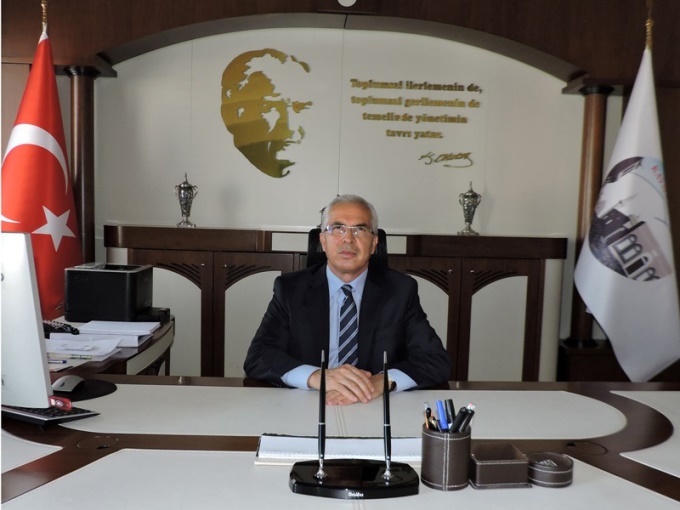 Yirmi birinci yüzyıl; nitelikli insan gücü yetiştiren, küresel ölçekte bu insanları kendisine çekebilen, bu gücü doğru ve yerinde değerlendiren, küresel bilgiyi kullanarak ürettiklerini ekonomik ve sosyal faydaya dönüştürebilen, süreci bilgi ve iletişim teknolojileri ile bütünleştirebilen ve insan odaklı kalkınma anlayışını benimseyen ülkelerin yüzyılı olacaktır. Bizler bu değişimi, gençlerimizin beklentilerini önceden görerek; zamanın ruhunu iyi okuyarak projelerimizi, politikalarımızı belirlemeliyiz. Gençlerin gerisinde kalan değil, onların önünü açan, onlara rota çizen bir anlayışla çalışmalarımızı yürütmeliyiz.Bilim ve teknoloji alanında yaşanan hızlı değişim ve gelişim eğitim anlayışına da yeni bir soluk getirmiştir. Öğrenci odaklı bu eğitim sisteminde öğrencinin istekleri, beklentileri, hedefleri ve bireysel özellikleri ağırlık kazanmıştır. Nasıl ki hayatın her safhasında plan dahilinde yaşamak insanlar için bir zaruret ise kurum ve kuruluşlar da daha verimli hizmet sunmak, başarı çıtasını yükseltmek için plan yapmak ve bunu uygulamak zorundadır.                            Geleceğimizin teminatı olan çocuklarımıza ve gençlerimize en iyi şekilde eğitim hizmeti verip onları iyi yetiştirerek hayata hazırlamak devletin asli görevidir, bu insan kaynağının yetiştirilmesi görevi ve sorumluluğu hepimizin omuzlarındadır. Gençlerimizi kendi değerleriyle, kültürüyle, toplumsal dinamikleriyle barışık; milli ve manevi değerlerimize bağlı, kadim kültürümüzün mirasçıları olduklarının bilincinde yetiştirmemiz son derece önemlidir. Ancak daha da önemli olan nokta; değişimi ve gelişimi önce akıllarda ve zihinlerde gerçekleştirmektir.                                                                                                                                 Bu doğrultuda insanımızın ülkemizin daha aydınlık bir geleceğe ulaşması, vatanına, milletine, insanlığa fayda sağlaması, beşikten mezara kadar ilim ile dolu olması yolunda gerekli önlemleri alarak geleceğe daha emin adımlar atmaktan asla vazgeçmeyeceğiz.                        Bu anlamda Talas İlçe Milli Eğitim Müdürlüğü 2024-2028 Stratejik Planı’nın “Türkiye Yüzyılı” kimliğinin gerçekleşmesine faydalı olması dileklerimle, bize destek veren tüm paydaşlarımıza ve planın hazırlanmasında emeği geçen herkese teşekkür ederim.YAŞAR DÖNMEZTALAS KAYMAKAMIİlçe Millî Eğitim Müdürü Sunuşu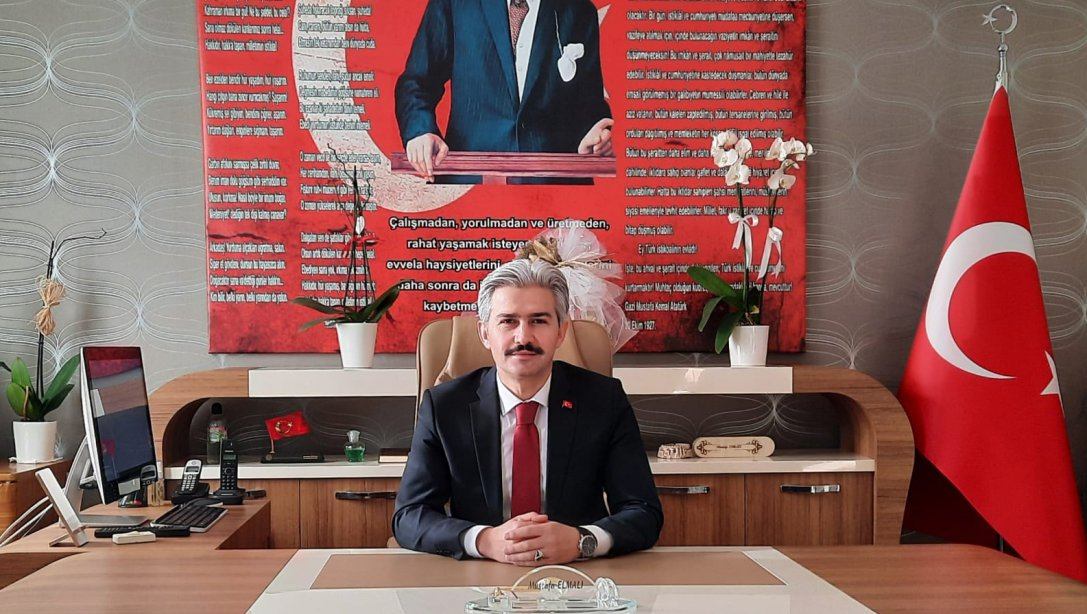 Stratejik planlama bulunduğumuz nokta ve ulaşılması istenen durum arasındaki en kısa yolu bulmamızı sağlar. Kurumların stratejik yönetim anlayışıyla kısa, orta ve uzun vadeli planlama yapmaları bir zorunluluk haline gelmiştir. Bu anlayıştan yola çıkarak stratejik amaçlarımız ve hedeflerimizin planlanmasına ülkemizin Cumhurbaşkanlığı sistemine geçmesiyle gerek görülmüş olup, “Türkiye Yüzyılı” ışığında, güçlü olan yönlerimizin hedefini bulması, zayıf olan yönlerimizin de güçlenmesi en çok arzu ettiğimiz hususlardır. Bu nedenle geniş katılım ve derinlemesine durum analizi yapılarak ilçemizdeki mevcut durumu belirledikten sonra, elde edilen bütün değerlerin kullanılabilir hale getirilmesi yönünde üstün gayret ve çabaların gösterildiği görülmektedir. Toplumun her kesimini belli oranda etkileyen ve hızlı değişim gösteren bilim ve teknoloji, kurum ve kuruluşları uzun dönemli kararlar almaya ve stratejik yaklaşımlarda bulunmaya zorlamaktadır. Tüm kurumlar kendilerini geliştirebilmek için içsel ve dışsal niteliklerinin farkına varmalı ve bunları doğru kullanmalıdır. Stratejik planlama bu noktada kurumların mevcut durumlarını tespit edip sonuç almaya yönelik öngörülerde bulunmalarını sağlamaktadır. Eğitimdeki hızlı değişime ayak uydurmak, etkili, verimli ve imkânların yaygınlaştırılmasına dayalı bir eğitim-öğretim hizmeti sunmak gayesiyle hazırladığımız stratejik planımız iç ve dış paydaşlarımızın çoğulcu katılımını esas alan, mevcut potansiyelimizin ortaya çıkarıldığı, geleceğe yönelik dinamik bir süreçtir.Hazırladığımız stratejik planın başarıya ulaşması tüm birimlerimizin sorumluluğundadır. Birimlerimizin üzerine düşen görevi hakkıyla yapacağına inancım tamdır. Stratejik plan hazırlama sürecindeki katkılarından ötürü başta Stratejik Planlama Ekibi olmak üzere, birimlerimize, paydaşlarımıza, eğitim mensuplarına teşekkür ediyor, kurumumuz 2024-2028  Stratejik Planı doğrultusunda belirlenen çalışmaların başarıyla uygulanacağına inanıyorum.                                                                                   TALAS İLÇE MİLLİ EĞİTİM MÜDÜRÜ 								           MUSTAFA ELMALIOkul Müdürü Sunuşu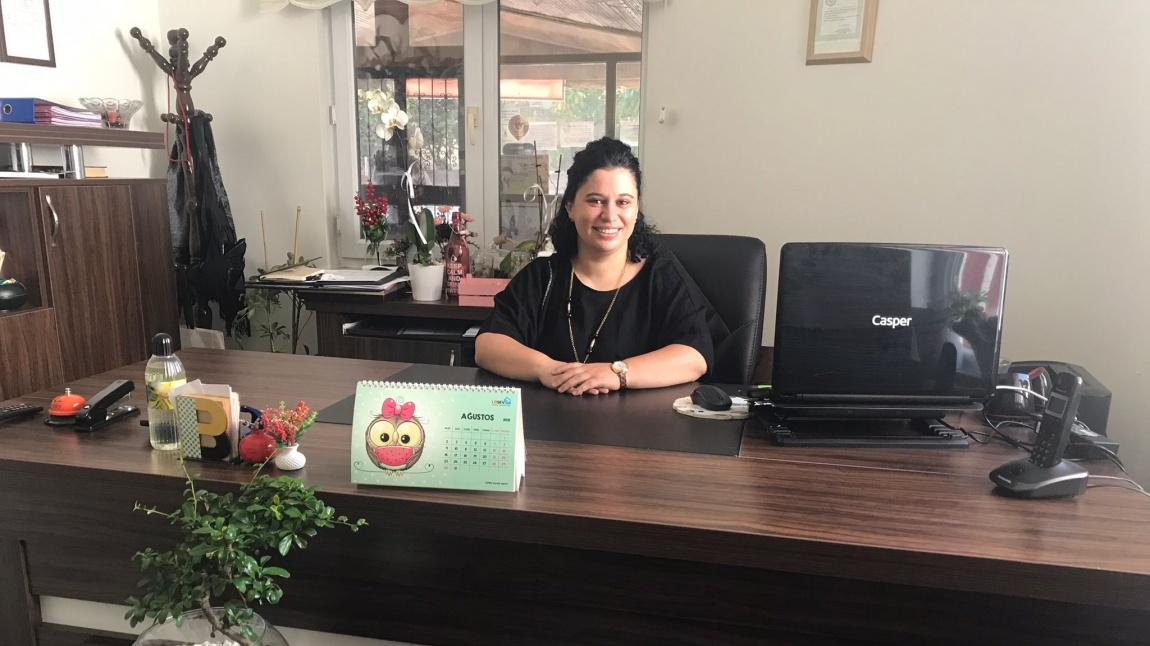          21. yüzyıl yönetim modelleri içerisinde kurumların performansları doğrultusunda amaç ve hedeflerini yönetebilmeleri önem kazanmaya başlamıştır. Kurumsal kapasiteye bağlı olarak çalışacak olan idari birimlerin yılsonunda kendi iş alanında ki performansını ölçmenin en gerçekçi yöntemlerinden biride Kurumsal Stratejik Planlama çalışmalarıdır. Müdürlüğümüz olarak amaç ve hedeflerinin gerçekleşmesi için yapmış olduğu çalışmaları yerinden takip etmekte ve çalışmalar sırasında işbirliğinin daha da artırılmasını önemsemekteyiz. Hikmet Hüseyin Erdener Anaokulu Müdürlüğümüzün 2024-2028 Stratejik Planında yer alan amaç ve hedeflerine ulaştığını izleme ve değerlendirme çalışmaları sürecinde mütalaa edilmiş olup bu durum memnuniyet vermektedir.2024-2028 Stratejik plan çalışmaları ilgili Kanun ile belirlenmiş olup Müdürlüğümüzün üçüncü dönem stratejik plan çalışmalarını 2028 yıllarda varılmak istenen hedefler doğrultusunda çizileceğini düşünmekteyim. Kayseri eğitimde rekabet edebilen, nitelikli insan kaynağı oluşturabilen, elde ettiği akademik ve sosyal başarılar ile ilimiz adına bizleri sevindirecek bir aşamaya geleceğini ümit etmekteyim. Çalışma sırasında başta Stratejik Plan  hazırlama kurulu ve ekibine çalışmalarından teşekkür ederim.Burcu GAZİOĞLU                                                                                                                                                                                                                                               Okul MüdürüKaymakam Sunuşu	 3 İlçe Millî Eğitim Müdürü Sunuşu…………………………………………………………………4OkulMüdürü Sunuşu………………………………………………………………………………5İçindekiler	6,7Kısaltmalar	8Müdürlük Hizmet Birimlerinin Kısaltılması	 9 Tanımlar	10,11 Giriş	121.	Stratejik Plan Hazırlık Süreci	13Teşkilat şeması…………………………………………………………………………………...141.1.	Genelge ve Hazırlık Programı	151.2.	Ekip ve Kurullar	16,171.3.	Çalışma Takvimi	182.	Durum Analizi	182.1.	Kurumsal Tarihçe	192.2.	Uygulanmakta Olan Planın Değerlendirilmesi	19,20,212.3.	Mevzuat Analizi	21,22,232.4.	Üst Politika Belgeleri Analizi	24,252.5.Faaliyet Alanları İle Ürün ve Hizmetlerin Belirlenmesi	26,27,28,29,302.6.	Paydaş Analizi	31,32İç Paydaş………………………………………………………………………33,34,35,36,37,38Dış Paydaş…………………………………………………………………….39,40,41,42,43,442.7.	Kuruluş İçi Analiz	45,462.7.1. Kurum Kültürü Analizi	46,472.7.2.Teknolojik Kaynaklar	482.7.3.Fiziki Kaynak Analizi	482.7.4.Mali Kaynaklar	492.8.PESTLE Analizi	502.8.1.Politik Faktörler	502.8.2.Ekonomik Faktörler	502.8.3.Sosyokültürel Faktörler	512.8.4.Teknolojik Faktörler	522.8.5.Yasal Faktörler	532.8.6.Çevresel Faktörler	532.9.GZFT Analizi	542.9.1.GÜÇLÜ YÖNLER	552.9.2.ZAYIF YÖNLER	552.9.3   FIRSATLAR	552.9.4.TEHDİTLER	552.10.Tespitler ve İhtiyaçların Belirlenmesi	553.MİSYON, VİZYON VE TEMEL DEĞERLER………………………………………………………………………………………………..56KısaltmalarMüdürlük Hizmet Birimlerinin KısaltılmasıTanımlarBütünleştirici eğitim (kaynaştırma eğitimi):Özel eğitime ihtiyacı olan bireylerin eğitimlerini, destek eğitim hizmetleri de sağlanarak akranlarıyla birlikte resmî veya özel örgün ve yaygın eğitim kurumlarında sürdürmeleri esasına dayanan özel eğitim uygulamalarıdır.Çıraklık eğitimi:Kurumlarda yapılan teorik eğitim ile işletmelerde yapılan pratik eğitimin bütünlüğü içerisinde bireyleri bir mesleğe hazırlayan, mesleklerinde gelişmelerine olanak sağlayan ve belgeye götüren eğitimi ifade eder.Destek eğitim odası: Okul ve kurumlarda, yetersizliği olmayan akranlarıyla birlikte aynı sınıfta eğitimlerine devam eden özel eğitime ihtiyacı olan öğrenciler ile üstün yetenekli öğrenciler için özel araç-gereçler ile eğitim materyalleri sağlanarak özel eğitim desteği verilmesi amacıyla açılan odaları ifade eder.Devamsızlık:Özürlü ya da özürsüz olarak okulda bulunmama durumu ifade eder. Sadece eğitim kategorisindeki sonuçların görüntülendiği ve kategori dışı ve sakıncalı içeriklerin filtrelendiğini internet arama motoru.Eğitim ve öğretimden erken ayrılma:Avrupa Topluluğu İstatistik Ofisinin (Eurostat) yayınladığı ve hane halkı araştırmasına göre 18-24 yaş aralığındaki kişilerden en fazla ortaokul mezunu olan ve daha üstü bir eğitim kademesinde kayıtlı olmayanların ilgili çağ nüfusuna oranı olarak ifade edilen göstergedir.İşletmelerde Meslekî Eğitim: Meslekî ve teknik eğitim okul ve kurumları öğrencilerinin beceri eğitimlerini işletmelerde, teorik eğitimlerini ise meslekî ve teknik eğitim okul ve kurumlarında veya işletme ve kurumlarca tesis edilen eğitim birimlerinde yaptıkları eğitim uygulamalarını ifade eder.Okul-Aile Birlikleri:Eğitim kampüslerinde yer alan okullar dâhil Bakanlığa bağlı okul ve eğitim kurumlarında kurulan birliklerdir.Ortalama eğitim süresi: Birleşmiş Milletler Kalkınma Programının yayınladığı İnsani Gelişme Raporu’nda verilen ve 25 yaş ve üstü kişilerin almış olduğu eğitim sürelerinin ortalaması şeklinde ifade edilen eğitim göstergesini ifade etmektedir.Örgün eğitim dışına çıkma:Ölüm ve yurt dışına çıkma haricindeki nedenlerin herhangi birisine bağlı olarak örgün eğitim kurumlarından ilişik kesilmesi durumunu ifade etmektedir. Örgün eğitim: Belirli yaş grubundaki ve aynı seviyedeki bireylere, amaca göre hazırlanmış programlarla, okul çatısı altında düzenli olarak yapılan eğitimdir. Örgün eğitim; okul öncesi, ilkokul, ortaokul, ortaöğretim ve yükseköğretim kurumlarını kapsar.Özel eğitime ihtiyacı olan bireyler (Özel eğitim gerektiren birey): Çeşitli nedenlerle, bireysel özellikleri ve eğitim yeterlilikleri açısından akranlarından beklenilen düzeyden anlamlı farklılık gösteren bireyi ifade eder.Özel politika veya uygulama gerektiren gruplar (dezavantajlı gruplar): Diğer gruplara göre eğitiminde ve istihdamında daha fazla güçlük çekilen kadınlar, gençler, uzun süreli işsizler, engelliler gibi bireylerin oluşturduğu grupları ifade eder.Özel yetenekli bireyler:Zeka, yaratıcılık, sanat, liderlik kapasitesi, motivasyon ve özel akademik alanlarda yaşıtlarına göre daha yüksek düzeyde performans gösteren bireyi ifade eder.Uzaktan Eğitim:Her türlü iletişim teknolojileri kullanılarak zaman ve mekân bağımsız olarak insanların eğitim almalarının sağlanmasıdır.Yaygın eğitim: Örgün eğitim sistemine hiç girmemiş ya da örgün eğitim sisteminin herhangi bir kademesinde bulunan veya bu kademeden ayrılmış ya da bitirmiş bireylere; ilgi, istek ve yetenekleri doğrultusunda ekonomik, toplumsal ve kültürel gelişmelerini sağlayıcı nitelikte çeşitli süre ve düzeylerde hayat boyu yapılan eğitim, öğretim, üretim, rehberlik ve uygulama etkinliklerinin bütününü ifade eder.Zorunlu eğitim: Dört yıl süreli ve zorunlu ilkokullar ile dört yıl süreli, zorunlu ve farklı programlar arasında tercihe imkân veren ortaokullar ve imam-hatip ortaokullarından oluşan ilköğretim ile ilköğretime dayalı, dört yıllık zorunlu, örgün veya yaygın öğrenim veren genel, mesleki ve teknik ortaöğretim kademelerinden oluşan eğitim sürecini ifade eder.Giriş21. yüzyıl bilgi toplumunda yönetim alanında yaşanan değişimler, kamu kaynaklarının etkili, ekonomik ve verimli bir şekilde kullanıldığı, hesap verebilir ve saydam bir yönetim anlayışını gündeme getirmiştir. Ülkemizde de kamu mali yönetimini bu anlayışa uygun olarak yapılandırmak amacıyla 5018 Sayılı Kamu Mali Yönetimi ve Kontrol Kanunu uygulamaya konulmuştur. 5018 sayılı Kamu Mali Yönetimi ve Kontrol Kanunu kamu idarelerine kalkınma planları, ulusal programlar, ilgili mevzuat ve benimsedikleri temel ilkeler çerçevesinde geleceğe ilişkin misyon ve vizyonlarını oluşturma, stratejik amaçlar ve ölçülebilir hedefler belirleme, performanslarını önceden belirlenmiş olan göstergeler doğrultusunda ölçme ve bu süreçlerin izlenip değerlendirilmesi amacıyla katılımcı yöntemlerle stratejik plan hazırlama zorunluluğu getirmiştir. Müdürlüğümüz de ilk stratejik planını 2015-2019 ikincisini 2019-2023 üçüncüsü ise 2024-2028 yıllarını kapsayacak şekilde hazırlamıştır.Müdürlüğümüzün üçüncü stratejik planı olan Hikmet Hüseyin Erdener Anaokulu 2024-2028 Stratejik Planı’nı kalkınma planları, programlar, ilgili mevzuatlar ve MEB 2024-2028 Stratejik Planlama Kılavuzu dikkate alınarak hazırlanmıştır. Müdürlüğümüz 2024-2028 Stratejik Planı çalışmaları kapsamında, Bakanlık merkez ve taşra teşkilatı birimleri ile ilgili paydaşların katılımıyla başta Eğitimde Türkiye Yüzyılı Vizyonu, uygulanmakta olan stratejik planın değerlendirilmesi, mevzuat, üst politika belgeleri, paydaş, PESTLE, GZFT ve kuruluş içi analizlerinden elde edilen veriler ışığında eğitim ve öğretim sistemine ilişkin sorun ve gelişim alanları ile eğitime ilişkin öneriler tespit edilmiş, bunlara yönelik stratejik amaç, hedef, strateji, gösterge ve eylemler planlanmıştır.  Bu doğrultuda Milli Eğitim Bakanlığı tarafından belirlenen amaçlar ile bu stratejik amaçlar altında beş yıllık hedefler ve bu hedefleri gerçekleştirecek eylemler ortaya çıkartılmıştır. Stratejilerin yaklaşık maliyetlerinden yola çıkılarak stratejik amaç ve hedeflerin tahmini kaynak ihtiyaçları hesaplanmıştır. Planda yer alan stratejik amaç ve hedeflerin gerçekleşme durumlarının takip edilebilmesi için de stratejik plan izleme ve değerlendirme modeli oluşturulmuştur.Stratejik Plan Hazırlık SüreciStratejik planlama uygulamalarının başarılı olması plan öncesi hazırlık çalışmalarının iyi planlanmış olmasına ve sürece katılımın sağlanmasına bağlıdır. Hazırlık dönemindeki çalışmalar Strateji Geliştirme Başkanlığınca yayınlanan “Millî Eğitim Bakanlığı 2024-2028 Stratejik Plan Hazırlık Programı” dikkate alınarak ele alınmıştır. Program aşağıdaki konuları içermektedir:Stratejik plan hazırlık çalışmalarının başladığının duyurulmasıStrateji geliştirme kurul ve ekiplerinin oluşturulmasıStratejik planlama ekiplerine eğitimler düzenlenmesiStratejik plan hazırlama takviminin oluşturulmasıMüdürlüğümüzün 2024-2028 stratejik planın hazırlanmasında tüm tarafların görüş ve önerileri ile eğitim önceliklerinin plana yansıtılabilmesi için geniş katılım sağlayacak bir model benimsenmiştir. Bu amaca ulaşabilmek için farklı fikirlerin plan metninde yer almasına ve değerlendirilmesine özen gösterilmeye çalışılmıştır. Stratejik plan temel yapısı Müdürlüğümüz Stratejik Planlama Üst Kurulu tarafından kabul edilen Müdürlük Vizyonu ulaşabilmek amacıyla eğitimin üç temel bölümü (erişim, kalite, kapasite) ile paydaşların görüş ve önerilerini baz alır nitelikte oluşturulmuştur.Şekil 1: Stratejik Plan Oluşum Şeması2024-2028 Stratejik Plan hazırlık çalışmalarının başladığı 06 /10/ 2022 tarihinde Milli Eğitim Bakanlığı Strateji Geliştirme Başkanlığı tarafından onaylanan ve yayımlanan 2022/21 sayılı genelge ile müdürlüğümüz birimlerine duyurulmuştur. Birimlerin çalışmalara azami katılım ve desteklerinin, açıklama yazısı ve ekler doğrultusundaki dokümanlardan faydalanılarak yapılması sağlanmıştır.Stratejik Planlama Ekibi ilk toplantısını 17/10/2022 tarihinde gerçekleştirmiş; misyon, vizyon, amaç ve hedeflerimizin müdürlüğümüz statüsüne uygun olması hususunda genel çerçeve belirlenmiştir. Ayrıca, Birim Stratejik Plan Hazırlık Ekiplerine stratejik plan hazırlık sürecine ilişkin bilgilendirme yapılmış, müdürlüğümüzün güçlü ve zayıf yönleri ile dış etkenlere bağlı ortaya çıkan fırsatlar ve tehditler konusunda eğitim verilmiştir. Diğer taraftan, paydaş analizleri kapsamında, iç ve dış paydaşların görüşlerini alabilmek için http://meb.ai/413PCp web sitesi üzerinden paydaş anketlerinin online olarak cevaplandırılmasına imkan verebilen bir platform oluşturulmuştur. Müdürlüğümüzün faaliyet alanlarını düzenleyen mevzuatın sınırlarının çizilmesi, bu yasal yükümlülüklere ilişkin tespit ve ihtiyaçların belirlenmesi çalışması, müdürlüğümüzün birimlerinden alınan bilgi ve öneriler çerçevesinde gerçekleştirilmiştir.Şekil 2: Hikmet Hüseyin Erdener Anaokulu Stratejik Planlama ModeliGenelge ve Hazırlık Programı5018 sayılı Kamu Mali Yönetimi ve Kontrol Kanunu’nun 3. Maddesi ve 9. Maddesi Kamu Kurumlarının 5 yıllık Stratejik Plan yapmalarını zorunlu hale getirmiştir. “Kamu idareleri; kalkınma planları, programlar, ilgili mevzuat ve benimsedikleri temel ilkeler çerçevesinde geleceğe ilişkin misyon ve vizyonlarını oluşturmak, stratejik amaçlar ve ölçülebilir hedefler saptamak, performanslarını önceden belirlenmiş olan göstergeler doğrultusunda ölçmek ve bu sürecin izleme ve değerlendirmesini yapmak amacıyla katılımcı yöntemlerle stratejik plan hazırlarlar”  hükmü çerçevesinde ve “Kamu İdareleri için Stratejik Planlama Rehberi” taslağı ile belirlenmiş olan şablona göre katılımcı bir anlayışla hazırlanmıştır.	Bu kapsamda 3797 Sayılı Milli Eğitim Bakanlığı’nın Teşkilat ve Görevleri Hakkında Kanun ve Milli Eğitim Bakanlığı tarafından 2022 yılında yayınlanan 2022/21 nolu genelgesi kapsamında ilimizin stratejik plan hazırlıklarının yapılması istenmiştir. Genelge kapsamında ilimiz Stratejik Plan Hazırlama Üst Kurulu ve hazırlama ekibinin oluşturulması talep edilmiştir. Daha sonra Bakanlığımız SGB tarafından 2024-2028 Stratejik Plan Hazırlama Kılavuzu yayınlanarak yapılacak olan çalışmaların şekil ve muhteviyatı belirlenmiştir. Kapsam olarak “Mevcut Durum Analizinin” yapılması ve bu çalışmaların hangi araçlarla tespit edileceğinin belirlenmesi, gelişim alanlarının belirlenmesi sonucunda oluşan Vizyon ifadesine ulaşmak için yapılması gereken hedeflerin neler olduğunun tespiti istenmiştir.Milli Eğitim Bakanlığının yayınladığı 06/10/2022tarihli ve 2022/21 sayılı Genelge ile 2024-2028 Stratejik Plan Hazırlık Çalışmaları, tüm İl Milli Eğitim Müdürlüklerine duyurulmuştur. Ardından MEB 2024-2028 Stratejik Plan Hazırlık Programı yayımlanmıştır. Buna göre Hikmet Hüseyin Erdener Anaokulu, 2024-2028 Stratejik Plan çalışmalarını ivedilikle başlatmıştır. Stratejik Plan Hazırlık Programında sunulan takvime uygun olarak il, ilçe, okul stratejik plan çalışmaları takvimi oluşturulmuştur. Çalışmalar, hazırlık programında belirtilen “Hazırlık, Durum Analizi, Geleceğe Bakış” bölümlerinden oluşacak şekilde kurgulanmıştır. Çalışmalar, 26 Şubat 2018 tarihinde yayımlanan Kamu İdarelerinde Stratejik Planlamaya İlişkin Usul ve Esaslar Hakkındaki Yönetmelik ve aynı tarihli Kamu İdarelerin İçin Stratejik Plan Hazırlama Kılavuzunda belirtilen usul ve esaslar temel alınarak yürütülmüştür. Çalışma takviminde belirlendiği üzere22/12/2022 tarihinde ilçe ve okul Strateji Geliştirme Kurulları ve Stratejik Plan Hazırlama Ekipleri oluşturulmuştur. 10Temmuz 2023 tarihinde başlayan, 27 Ekim 2023 tarihine kadar devam edecek olan;  il, ilçe ve okullarda kurulan Strateji Geliştirme Kurulu ve Stratejik Plan Hazırlama Ekibi üyelerine eğitim faaliyetleri düzenlenmiştir. İl Milli Eğitim Müdürlüğü koordinasyonunda gerçekleşen eğitim faaliyetlerinin dışında, kurul ve ekip üyelerine yüz yüze ve elektronik ortamda destek sağlanarak bilgi ihtiyacı giderilmiştir. ( İlçemizin strateji geliştirme kurulu ekip başkanı ve üyeleri, muhtelif tarihlerde Kayseri İl Milli Eğitim Müdürlüğü AR-GE Birimi tarafından Stratejik Yönetim ve Planlama kursuna katılım sağlamıştır.)Müdürlüğümüz Stratejik Planlama Ekibi ile toplantı gerçekleştirilerek “Uygulanmakta Olan Stratejik Planın Değerlendirilmesi, Mevzuat Analizi, Üst Politika Belgeleri Analizi ve Paydaş Analizi” gerçekleştirilmiştir. Paydaş Analizi kapsamında paydaş görüşlerinin alınabilmesi için Kayseri İl Milli Eğitim Müdürlüğünün paydaş anketi örneklenerek ve uyarlanarak öğrenci, öğretmen, personel, yönetici ve velilerden oluşan paydaşlarımıza, Müdürlüğümüzün faaliyetlerini kapsayan konularda “kapalı uçlu, çoktan seçmeli, birden çok seçenekli, yönlendirici” türde “Hikmet Hüseyin Erdener Anaokulu 2024-2028 Stratejik Planı İç ve Dış Paydaş Anketleri” düzenlenmiştir. Anket soruları elektronik ortamda uygulanmıştır. Anketin geçerliliğini ve güvenilirliğini sağlamak için kişisel bilgilere yer verilmemiştir. Anketlere 82 paydaşımız katılmıştır. Anket sonuçları her paydaş için nicel olmak üzere ayrı ayrı değerlendirilmiştir. Strateji geliştirme ekibi tarafından okul personeline iç ve dış paydaş anket anket sonuçları hakkında bilgilendirme yapılmıştır.  Paydaş Analizi çalışmalarını müteakiben “Kurum İçi Analiz, PESTLE Analizi, GZFT Analizi” çalışmaları yapılmıştır. Tespit ve ihtiyaçların belirlenmesinde “Uygulanmakta Olan Stratejik Planın Değerlendirilmesi, Mevzuat Analizi, Üst Politika Belgeleri Analizi, Faaliyet ve Ürünler, Paydaş Analizi, Kurum İçi Analiz, PESTLE ve GZFT Analizi” birlikte değerlendirilmiştir. İhtiyaçların belirlenmesi ile birlikte Stratejik Plan hazırlanmasının en önemli aşamalarından biri olan  “Durum Analizi” çalışmaları tamamlanmıştır. “Durum Analizi” çalışmasından elde edilen sonuçlarla “Geleceğe Bakış” bölümünün hazırlanmasına geçilmiş, bu bölümde “Misyonumuz, Vizyonumuz ve Temel Değerlerimiz” dışında Müdürlüğümüzün 2024-2028 dönemini kapsayan 5 yıllık süreçte amaçları, hedefleri, performans göstergeleri ve stratejilerine yer verilmiştir. Hedeflerimizi gerçekleştirebilmek için her bir hedefe mahsus olmak üzere 5 yıllık dönem için tahmini maliyet belirlenmiştir. Stratejik Planımızda son olarak stratejik plan döneminin izleme ve değerlendirme faaliyetlerine, bu faaliyetlerin hangi dönemlerde yapılacağına yer verilmiştir.İlçe koordinasyon ekibi tarafından ilçemiz okul/kurum yetkililerine süreç hakkında bilgilendirme toplantıları gerçekleştirilerek planlama sürecinde rehberlik yapılmıştır.Ekip ve Kurullar      Stratejik planlama sürecinin yönetimi kademeli bir organizasyon ile gerçekleştirilmiştir. Stratejik Plan hazırlık çalışmaları, Kalkınma Bakanlığı tarafından hazırlanan “Kamu İdareleri İçin Stratejik Planlama Rehberi Taslağı” nın dördüncüsürümü dikkate alınarak Ekim 2022 tarihinde başlatılmıştır. Stratejik plan çalışmalarını yönlendirmek ve yönetsel öncelikleri Stratejik Planlama Ekibine aktarmak üzere Yönlendirme Kurulu oluşturulmuştur.      Hikmet Hüseyin Erdener Anaokulu Müdürlüğü Stratejik Planlama Ekibinin oluşturulmasında temel birimlerin süreçte temsil edilmesine özen gösterilmiştir. Okul Müdürü Burcu GAZİOĞLU başkanlığında yürütülen çalışmalarda, okulumuz düzeyinde plan analizleri yapılmış, paydaş görüşlerinin plana yansıması sağlanmış ve kurulun bilgilendirilmesi ile yönetsel karar alma süreçleri kolaylaştırılmıştır. Birimlerde yürütülen çalışmaların konsolidasyonu ve yürütülen analiz çalışmaları sonucunda planın yazılması sorumluluğunda Stratejik Planlama Ekibi oluşturulmuştur.Aralık 2023 ayında oluşturulan Stratejik Planlama Üst Kurulu ve Stratejik Planlama Ekibi üye listesi, 15 Aralık  2023 tarihli ve 69441681sayılı makam oluru ile oluşturulmuştur. Müdürlüğümüz stratejik planlama üst kurulu ile ilgili bilgiler Tablo 1’de, stratejik planlama ekibi ile ilgili bilgiler ise Tablo 2’de yer almaktadır.Tablo 1: Stratejik Planlama Üst KuruluTablo 2: Stratejik Planlama EkibiÇalışma TakvimiStratejik plan çalışmalarının etkin bir şekilde yürütülebilmesi için stratejik plan hazırlık sürecindeki aşamalar ihtiyaçlara göre detaylandırılmış ve gerçekleştirilecek faaliyetlerin iş takvimini gösteren zaman çizelgesi hazırlanmıştır.Stratejik planlama çalışmaları Tablo 3’de belirtilen takvime uygun yürütülmüştür.Tablo 3: Çalışma TakvimiDurum AnaliziKurumumuz amaç ve hedeflerinin geliştirilebilmesi için sahip olunan kaynakların tespiti, güçlü ve zayıf taraflar ile kurumun kontrolü dışındaki olumlu ya da olumsuz gelişmelerin saptanması amacıyla Müdürlüğümüzce mevcut durum analizi yapılmıştır.2024-2028 Stratejik Planı hazırlanırken Stratejik Plan Hazırlama ekibi olarak bu alan da Müdürlüğümüzün Tarihsel Gelişimi, Yasal yükümlülükleri ve Mevzuat Analizi, Faaliyet alanları ürün ve hizmetlerin ilişkilendirilmesi, paydaş analizi ve Kurum içi ve dışı analizler yapılmıştır.zKurumsal Tarihçe      2011-2012 Eğitim-öğretim yılında yaklaşık 50 öğrenci ile eğitim öğretim hayatına başlayan okulumuz şu an 167 öğrenci ile eğitime devam etmektedir. Kurumumuzda 1 müdür, 1 müdür yardımcısı,9 öğretmen, 1 memur, 1 hizmet alımı,1 işkur personeli çalışmaktadır. Okulumuz tek katlı olup; 1 erkek ve 1 kız olmak üzere 2 adet WC, 5 derslik, 1 mutfak, 2 idari oda, 1 memur odası, 1 rehber öğretmen odası şeklinde yıldız proje şeklinde inşa edilmiştir. Okul bahçesinde 1 adet kamelya, çocuk oyun parkı bulunmaktadır.       Okulumuz 2011 yılında hayırsever tarafından inşa edilmiştir. Okulumuz ismini hayırseverlerinden almıştır.Eğitim faaliyetleri düzenlenirken çocukların yaşları ile ilgili ve ihtiyaçları okulun imkânları göz önünde bulundurulmaktadır. Ayrıca okulumuzda çocuklarıneğlenereköğrenmelerinegeliştirmekgezivesosyaletkinliklerorganizeedilmektedir.Çocuklarınsınıfiçerisindeöğrendiklerikonularileilgili inceleme ve araştırma gezileri yapılmaktadır. Bilgi eksiklerimizi giderme amaçlı çeşitli konularda konferans ve seminerler düzenlenmektedir.    Atatürkvatan,milletbayrakaileveinsansevgisinibenimseyenmillivemanevideğerlerinebağlıkendinegüvenençevresiileiyiiletişimkurabilen,dürüst,ilkeli, çağdaş düşünceli, hak ve sorumluluklarını bilen saygılı ve kültürel çeşitlilik içerisinde hoşgörülü bireyler olarak yetiştirilmelerine temel hazırlamak amacıyla çabagösterilmektedir.Uygulanmakta Olan Planın Değerlendirilmesi (hedef kartlarına göre düzenlenecektir)1.2019 yılında yürürlüğe giren Hikmet Hüseyin Erdener Anaokulu Müdürlüğü 2019-2023 Stratejik Planı; stratejik plan hazırlık süreci, durum analizi, geleceğe bakış, maliyetlendirme ile izleme ve değerlendirme olmak üzere beş bölümden oluşmuştur. Bunlardan izleme ve değerlendirme faaliyetlerine temel teşkil eden stratejik amaç, stratejik hedef, performans göstergesi ve stratejilerin yer aldığı geleceğe bakış bölümü eğitim ve öğretime erişim, eğitim ve öğretimde kalite ve kurumsal kapasite olmak üzere üç tema halinde yapılandırılmıştır. Söz konusu üç tema altında 7 stratejik amaç, 21 stratejik hedef, … performans göstergesi ve… stratejiye yer verilmiştir. Hikmet Hüseyin Erdener Anaokulu Stratejik Planı İzleme ve Değerlendirme kapsamında, performans göstergeleri ve stratejiler ile gerçekleştirilen faaliyetlerin gerçekleşme durumları tespit edilerek, hedeflerle kıyaslanmış ve aşağıda belirtilen hususlar ortaya çıkmıştır:2.	2019-2023 stratejik planı dönemi içerisinde yer alan bireyin okullaşmasını sağlama hedefi altında birbirine bağlı birden çok gösterge ile desteklenmiştir.İlkokul birinci sınıf öğrencilerinden en az bir yıl okul öncesi eğitim almış olanların oranı (%)(ilkokulsayı 2023’te %95 çıkarak hedef gerçekleşmiştir.Okula yeni başlayan öğrencilerden oryantasyon eğitimine katılanların oranı Bir eğitim ve öğretim döneminde 20 gün ve üzeri devamsızlık yapan öğrenci oranı (%)Bir eğitim ve öğretim döneminde 20 gün ve üzeri devamsızlık yapan yabancı öğrenci oranı (%)Okulun özel eğitime ihtiyaç duyan bireylerin kullanımına uygunluğu Hayatboyu öğrenme kapsamında açılan kurslara devam oranı (%) (halk eğitim)Hayatboyu öğrenme kapsamında açılan kurslara katılan kişi sayısı (sayı) (halkeğitim)Okul izleme değerlendirme bulgularına göre aile eğitimi çalışmaları oranı %30’iken 2023 de bu oran  %50’ye çıkarılmasına rağmen hedefimiz %70olduğu için hedefte sapma görülmüştür.Okul izleme değerlendirme bulgularına göre sosyal ve sportif faaliyet oranı %80 iken 2023 de bu oran  %100’e çıkarak hedef gerçekleştirilmiştirOkul izleme değerlendirme bulgularına göre Sosyal sorumluluk projelerine katılımoranı %80’iken 2023 de bu oran  %90’ye çıkarılmasına rağmen hedefimiz %95olduğu için hedefte sapma görülmüştür.Okul izleme değerlendirme bulgularına göre ilkokul tanıtım çalışmaları oranı %90 iken 2023 de bu oran  %98 e çıkarak hedef gerçekleştirilmiştir.Okul izleme değerlendirme bulgularına göre meslekleri tanıma çalışmalarıoranı %90 iken 2023 de bu oran  %100’ e çıkarak hedef gerçekleştirilmiştir.Okul izleme değerlendirme bulgularına göre yürütülen proje sayısıoranı 3 iken 2023 de bu oranın 11’ e çıkarılması hedeflenmiş olmasına rağmen 7olduğu için hedefte sapma görülmüştür.Okul izleme değerlendirme bulgularına göre Çalışanların iş güvenliği konusunda bilinçlendirilmesi oranı %100 iken 2023 de bu oran  %100 olarak belirlenerek hedef gerçekleştirilmiştir.Okul izleme değerlendirme bulgularına göre okul güvenliği oranı %100 iken 2023 de bu oran  %100 olarak belirlenerek hedef gerçekleştirilmiştir.Hikmet Hüseyin Erdener Anaokulu  izleme ve değerlendirme bulgularına göre geliştirilen önerilerin uygulanma oranı %50  iken 2023 de bu oran  %100’e çıkarak hedef gerçekleşmiştir.Hikmet Hüseyin Erdener Anaokulu  izleme ve değerlendirme bulgularına göre  kurumun çevreye karşı duyarlılık oranı %80 iken 2023 de bu oran  %100’e çıkarak hedef gerçekleşmiştir.Hikmet Hüseyin Erdener Anaokulu  izleme ve değerlendirme bulgularına göre  fiziksel imkanların yeterlilik oranı %68 iken 2023 de bu oran  %70’e çıkarak hedef gerçekleşmiştir.Hikmet Hüseyin Erdener Anaokulu  izleme ve değerlendirme bulgularına göre  kurumda kariyer geliştirme fırsatlarının liyakatli şekilde oranı %55 iken 2023 de bu oran  %70’e çıkarak hedef gerçekleşmiştirHikmet Hüseyin Erdener Anaokulu  izleme ve değerlendirme bulgularına göre  yöneticinin yönetim becerisi memnuniyet oranı %50 iken 2023 de bu oran  %100’e çıkarak hedef gerçekleşmiştirHikmet Hüseyin Erdener Anaokulu  izleme ve değerlendirme bulgularına göre   farklı ve yeni fikirler  memnuniyet oranı %60 iken 2023 de bu oran  %90’a çıkarak hedef gerçekleşmiştirHikmet Hüseyin Erdener Anaokulu  izleme ve değerlendirme bulgularına göre  kurumda belirgin, planlanmış hedefler ve amaçlar konusunda memnuniyet oranı %76 iken 2023 de bu oran  %100’e çıkarak hedef gerçekleşmiştir Hikmet Hüseyin Erdener Anaokulu  izleme ve değerlendirme bulgularına göre kurumun teknolojik İmkanlarıkonusunda memnuniyet oranı %70 iken 2023 de bu oran  %70 tekalınarak hedeften sapma görülmüştür.izleme ve değerlendirme bulgularına göre kurumda personelin  işi ile ilgili yaptığıönerilerin yeterli ölçüde dikkate alınması konusunda memnuniyet oranı %70 iken 2023 de bu oran  %80 ‘dekalınarak hedeften sapma görülmüştür.Mevzuat AnaliziMevzuat analizi aşamasında, 10.07.2018 tarihli ve 30474 sayılı Resmî Gazete ’de yayımlanarak yürürlüğe giren Cumhurbaşkanlığı Teşkilatı Hakkında Cumhurbaşkanlığı Kararnamesi, Millî Eğitim Bakanlığının görev alanı kapsamındaki Kanunlar incelenmiştir. İncelenen mevzuat çerçevesinde,  Müdürlüğümüz faaliyet alanı kapsamında olan ve önümüzdeki 5 yıllık sürede ulaşılması öngörülen stratejik amaç ve hedeflere dayanak oluşturan mevzuat hükümleri de incelenmiştir.Buna göre Millî Eğitim Bakanlığı Okul Öncesi ve İlköğretim Kurumları Müdürleri ve Müdür Yardımcılarının görevleri görevleri şunlardır:Okul Öncesi ve İlköğretim Kurumları Müdürlerinin Görevleri Okul Öncesi ve İlköğretim Kurumları Müdürlerinin görevleri, Milli Eğitim Bakanlığı Okul Öncesi Eğitim ve İlköğretim Kurumları Yönetmeliğinin 39. maddesinde sıralanmıştır.Okul Öncesi ve İlköğretim Kurumları Müdürlerinin Görevleri;"Okul müdürünün görev, yetki ve sorumluluğuMADDE 39 - 1) Okul öncesi eğitim ve ilköğretim kurumları, ilgili mevzuat hükümleri doğrultusunda diğer çalışanlarla birlikte müdür tarafından yönetilir. Müdür; okulun öğrenci, her türlü eğitim ve öğretim, yönetim, personel, tahakkuk, taşınır mal, yazışma, eğitici ve sosyal etkinlikler, yatılılık, bursluluk, taşımalı eğitim, güvenlik, beslenme, bakım, koruma, temizlik, düzen, nöbet, halkla ilişkiler ve benzeri görevler ile Bakanlık ve il/ilçe milli eğitim müdürlüklerince verilen görevler ile görev tanımında belirtilen diğer görevlerin yerine getirilmesini sağlar." Okul Öncesi ve İlköğretim Kurumları Müdür Yardımcılarının Görevleri Okul Öncesi ve İlköğretim Kurumları Müdür Yardımcılarının görevleri Milli Eğitim Bakanlığı Okul Öncesi Eğitim Ve İlköğretim Kurumları Yönetmeliğinin 41. maddesinde sıralanmıştır.İşte Okul Öncesi ve İlköğretim Kurumları Müdür Yardımcılarının Görevleri;"Müdür yardımcısıMADDE 41 - 1) Müdürün ve müdür başyardımcısının olmadığı zamanlarda müdüre vekalet eder. Müdür yardımcısı, görev tanımında belirtilen görevler ile müdür tarafından verilen görevleri yerine getirir."Üst Politika Belgeleri AnaliziHikmet Hüseyin Erdener Anaokulu Müdürlüğü’ne görev ve sorumluluk yükleyen amir hükümlerin tespit edilmesi için tüm üst politika belgeleri ayrıntılı olarak taranmış ve bu belgelerde yer alan politikalar incelenmiştir. Bu çerçevede Hikmet Hüseyin Erdener Anaokulu  2024-2028 Stratejik Planı’nın stratejik amaç, hedef, performans göstergeleri ve stratejileri hazırlanırken bu belgelerden yararlanılmıştır. Üst politika belgelerinde yer almayan ancak Müdürlüğümüzün durum analizi kapsamında önceliklendirdiği alanlara geleceğe bakış bölümünde yer verilmiştir.Cumhurbaşkanlığının Türkiye Yüzyılı ve Milli Eğitim Bakanlığının Eğitimde Türkiye Yüzyılı Vizyonumerkezde olmak üzere üst politika belgeleri, temel üst politika belgeleri ve diğer üst politika belgeleri olarak iki bölümde incelenmiştir (Tablo 6). Tablo 6: Üst Politika Belgeleri2.5.Faaliyet Alanları İle Ürün ve Hizmetlerin BelirlenmesiMevzuatla Millî Eğitim Müdürlüklerine verilen diğer görev ve hizmetler ile kamu kurumu olarak kendisine verilen yasal yükümlülükler analiz edilerek faaliyet alanları boyutlandırılmıştır.  Belirlenen ürün ve hizmetlerin birbirleriyle olan ilişkileri gözetilerek belirli faaliyet alanları altında toplulaştırılması, kuruluşun organizasyon şemasının ve faaliyetlerinin bütününün gözden geçirilmesi açısından faydalı bir çalışma olmuştur. Belirlenen faaliyet alanları, stratejik planlama sürecinin daha sonraki aşamalarında dikkate alınmıştır. Ayrıca, paydaşların görüş ve önerileri alınırken, bu aşamada belirlenen faaliyet alanları bazında çalışmalar yürütülmüştür.Hikmet Hüseyin Erdener Anaokulu 2024–2028 Stratejik Plan hazırlık sürecinde faaliyet alanları ve hizmetlerinin belirlenmesine yönelik çalışmalar yapılmıştır. Bu kapsamda birimlerinin yasal yükümlülükleri, standart dosya planı, üst politika belgeleri, yürürlükteki uygulanan sistemler ve kamu hizmet envanteri incelenerek müdürlüğümüzün hizmetleri tespit edilmiş; eğitim ve öğretim, bilimsel, kültürel, sanatsal ve sportif faaliyetler, ölçme ve değerlendirme, insan kaynakları yönetimi, araştırma, geliştirme, proje ve protokoller, yönetim ve denetim, uluslararası ilişkiler ve fiziki ve teknolojik altyapı olmak üzere sekiz faaliyet alanı altında gruplandırılmıştır.Paydaş AnaliziPlanlama sürecinde katılımcılığa önem veren kurumumuz, tüm paydaşların görüş, talep, öneri ve desteklerinin stratejik planlama sürecine dâhil edilmesini hedeflemiştir.İlçe Milli Eğitim Müdürlüğü olarak paydaşlarımızın belirlenmesinde yasalarla bağlı olduğumuz Bakanlığımız ve Kaymakamlığımız ile birlikte, gerçekleştirmeyi planladığımız faaliyetlerimiz, projelerimiz ve hizmetlerimizin yürütülmesindeki işbirlikleri dikkate alınmıştır. Kurum içi yöneticiler, personeller, öğretmenler kurum hizmetlerini yürütmekle sorumlu iç paydaşlardır. Eğitim hizmetlerinden doğrudan ve dolaylı olarak yararlanan veya faaliyetlere ortak kişi ve kurumlar da dış paydaşlardır. Hikmet Hüseyin Erdener Anaokulu, faaliyetleriyle ilgili ürün ve hizmetlere ilişkin memnuniyetlerin saptanması konularında başta iç paydaşlar olmak üzere dış paydaşların da stratejik planlama sürecine katılımını sağlamak amacıyla Google forms üzerinden dış paydaş için https://forms.gle/eezXeoTQcKW2Xhz56 iç paydaş için https://docs.google.com/forms/d/e/1FAIpQLScpErSLqu59fPZO6A_cwG261Msn19hbbmtao8EkB1QOp_qeaA/viewform ve https://forms.gle/avsLSUP1aJ4QcPML6anketleri oluşturulmuştur. Ankete katılan 12 iç paydaş, 70 dış paydaşın Stratejik Planlama Ekibi tarafından analizleri yapılarak kurumumuzun paydaşlarla ilişkilerinin seviyesi ve önceliklerin tespit edilmesine çalışılmıştır. Paydaşların önerileri değerlendirerek, yasaların ve maddi imkânların el verdiği ölçüde stratejik planlamaya dâhil edilmiştir (EK:1).Hikmet Hüseyin Erdener Anaokulu bünyesindeki iç paydaşların beklenti ve görüşleri, 2024-2028 Stratejik Plan çalışmaları kapsamında yapılan bilgilendirme seminerlerindeki uygulamalar ve anket çalışmaları ile alınmıştır. Dış paydaşların beklenti ve görüşleri ise, birey veya kurumlarla yapılan ortak çalışmalara bağlı olarak ve dış paydaş anketi ile tespit edilmiş, bu görüşler Stratejik Plandaki GZFT, sorun alanları ve geleceğe bakış bölümlerine yansıtılmıştır.Öğretmen Anketi Sonuçları:Okul yönetim anlayışından duyulan memnuniyetOkul fiziksel alanlarının yetersizliğiOkul ortamının güvenilir olmasıPersonelin özenli olmasıVeli Anketi Sonuçları:Okul ve Kurum kültüründen duyulan memnuniyetOkulun güvenliğinden duyulan memnuniyetOkul yemeklerinden duyulan memnuniyetHizmet alımı personelinin ilgi ve alakasından duyulandan memnuniyetOkul bahçe ve düzeninden duyulan memnuniyetOkul idaresinin ulaşılabilir olması memnniyetiRehberlik servisi memnuniyetiİÇ PAYDAŞ 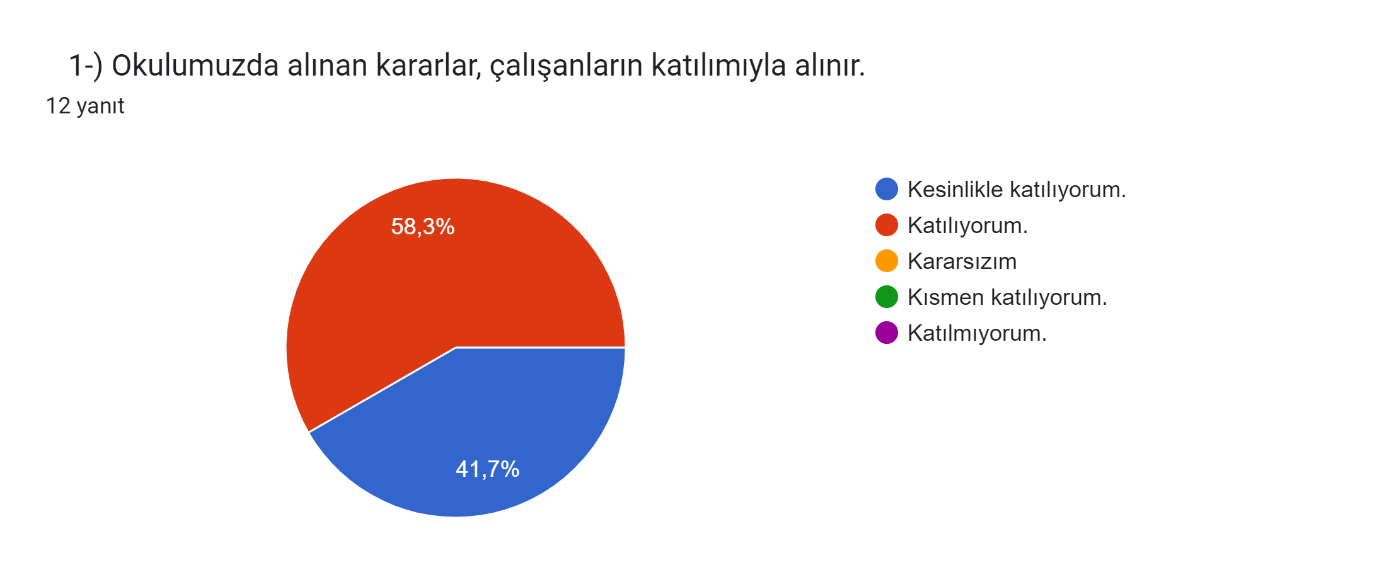 Şekil 1:okulumuzda alınan kararlar,çalışanları katılımıyla alınır.Paydaşların “okulumuzda alınan kararlar,çalışanları katılımıyla alınır” memnuniyet düzeyine ilişkin elde edilen bilgilere Şekil 1’te yer verilmiştir. Şekil 1’teki veriler incelendiğinde 100 puan üzerinden yapılan değerlendirmede paydaşların yüzde 99,7 oranında memnun olduğu anlaşılmaktadır.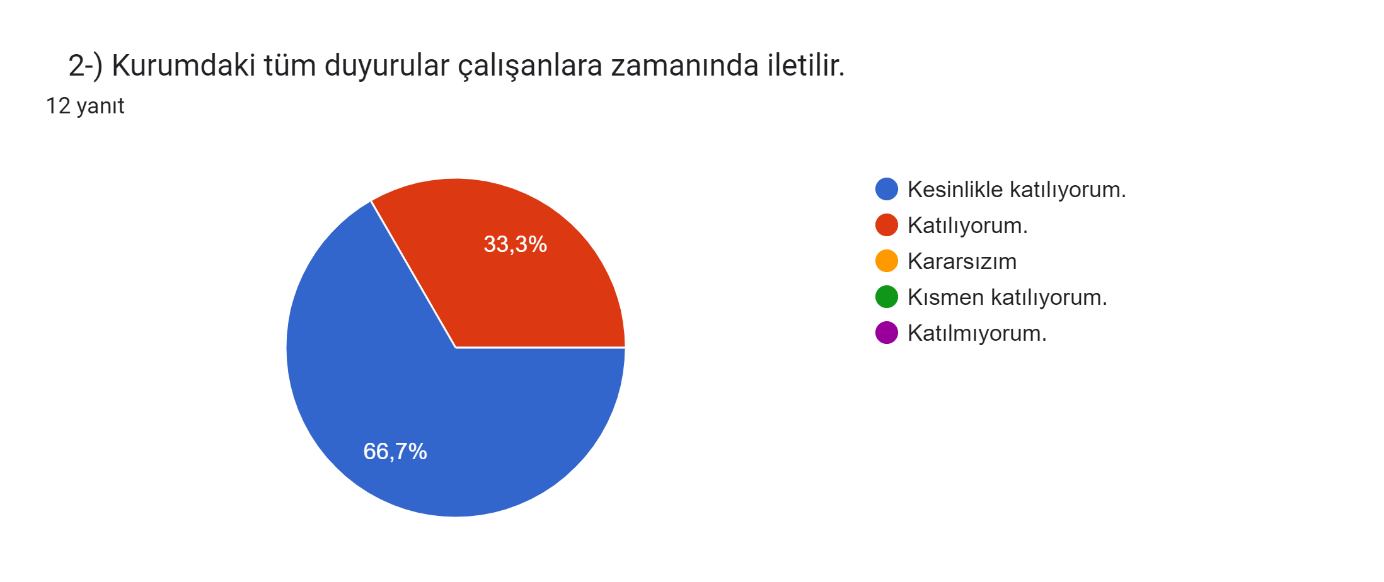 Şekil2:kurumdaki tüm duyurular çalışanlara zamanında iletilir.Paydaşların “kurumdaki tüm duyurular çalışanlara zamanında iletilir” memnuniyet düzeyine ilişkin elde edilen bilgilere Şekil 2’te yer verilmiştir. Şekil 2’teki veriler incelendiğinde 100 puan üzerinden yapılan değerlendirmede paydaşların yüzde 100 oranında memnun olduğu anlaşılmaktadır..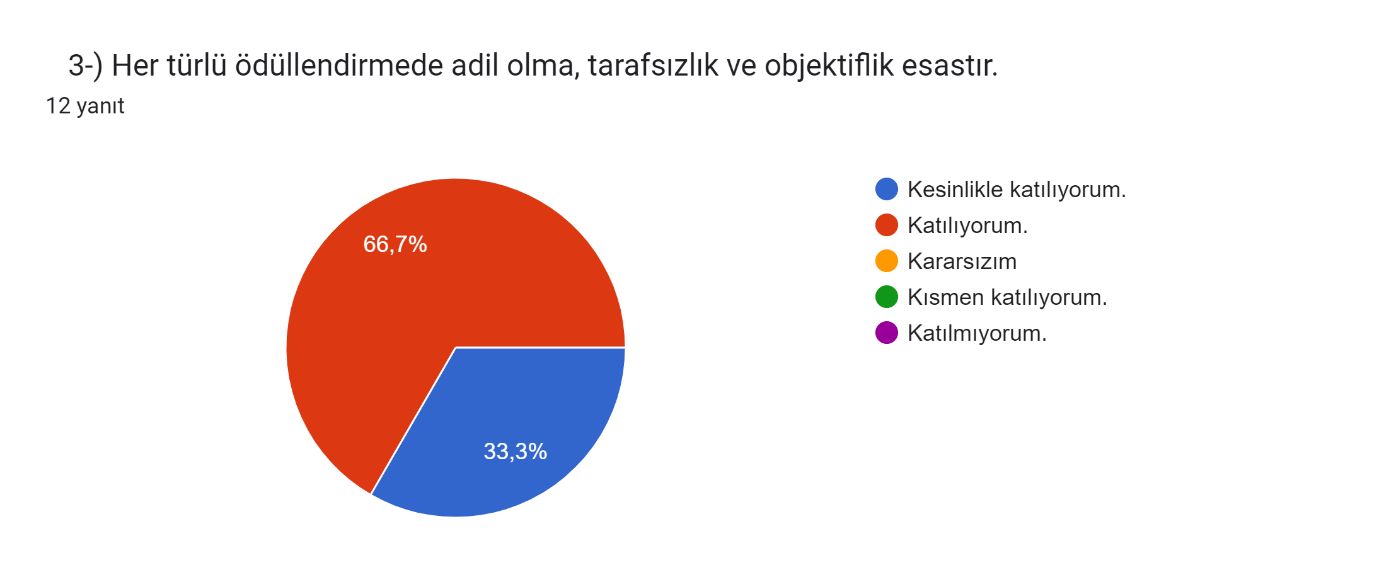 Şekil3:her türlü ödüllendirmede adil olma,tarafsızlık ve objektiflil esastır.Paydaşların “her türlü ödüllendirmede adil olma,tarafsızlık ve objektiflil esastır.” memnuniyet düzeyine ilişkin elde edilen bilgilere Şekil 3’te yer verilmiştir. Şekil 3’teki veriler incelendiğinde 100 puan üzerinden yapılan değerlendirmede paydaşların yüzde 100 oranında memnun olduğu anlaşılmaktadır.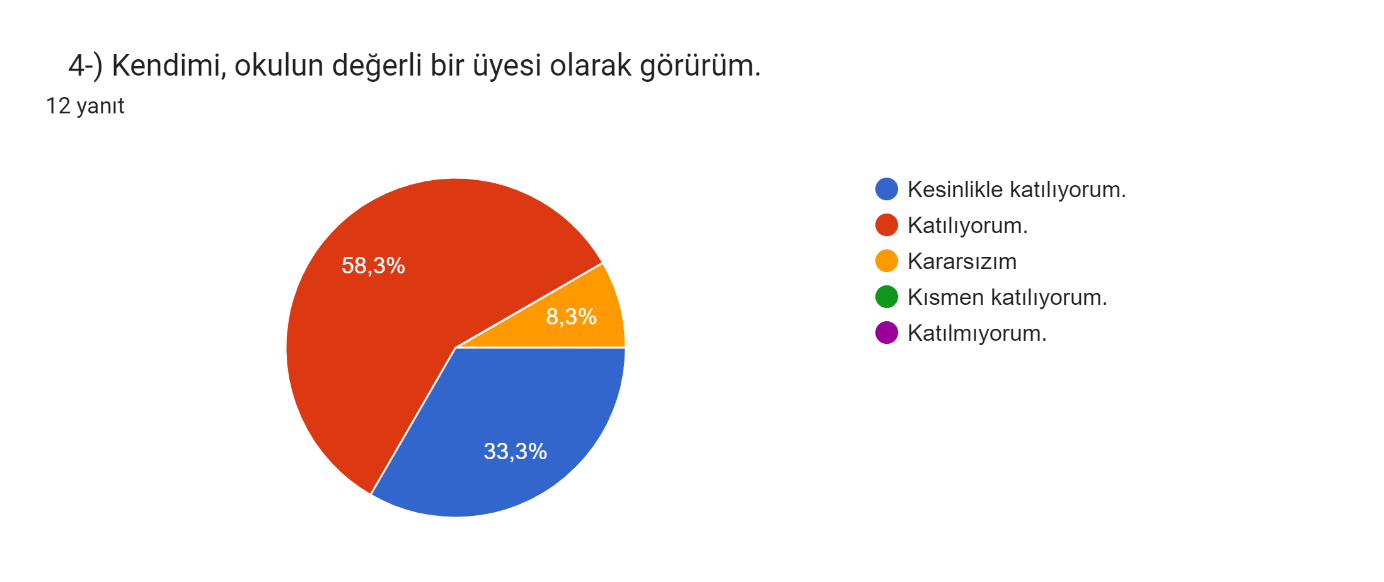 Şekil4:kendimi ,okulun değerli bir üyesi olarak görürüm.Paydaşların “:kendimi ,okulun değerli bir üyesi olarak görürüm” memnuniyet düzeyine ilişkin elde edilen bilgilere Şekil 4’te yer verilmiştir. Şekil 4’teki veriler incelendiğinde 100 puan üzerinden yapılan değerlendirmede paydaşların yüzde 91,6 oranında memnun olduğu anlaşılmaktadır.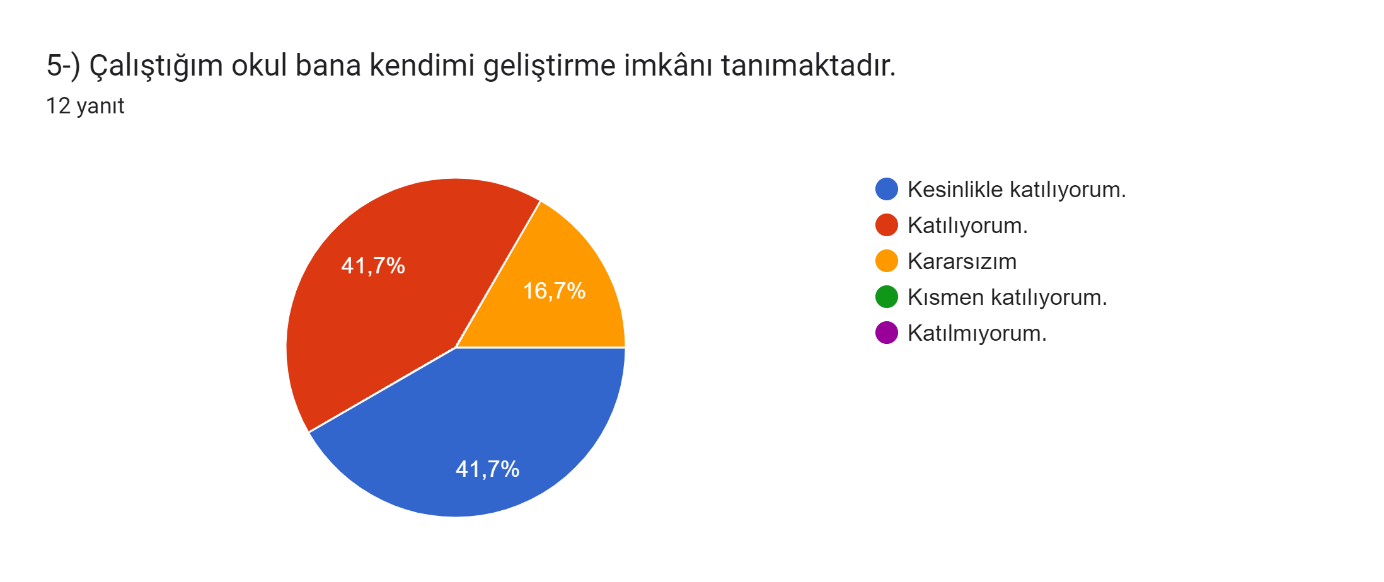 Şekil5:çalıştığım okulun değerli bir üyesi olarak görürüm.Paydaşların “çalıştığım okulun değerli bir üyesi olarak görürüm:” memnuniyet düzeyine ilişkin elde edilen bilgilere Şekil 5’te yer verilmiştir. Şekil 5’teki veriler incelendiğinde 100 puan üzerinden yapılan değerlendirmede paydaşların yüzde 83,4 oranında memnun olduğu anlaşılmaktadır.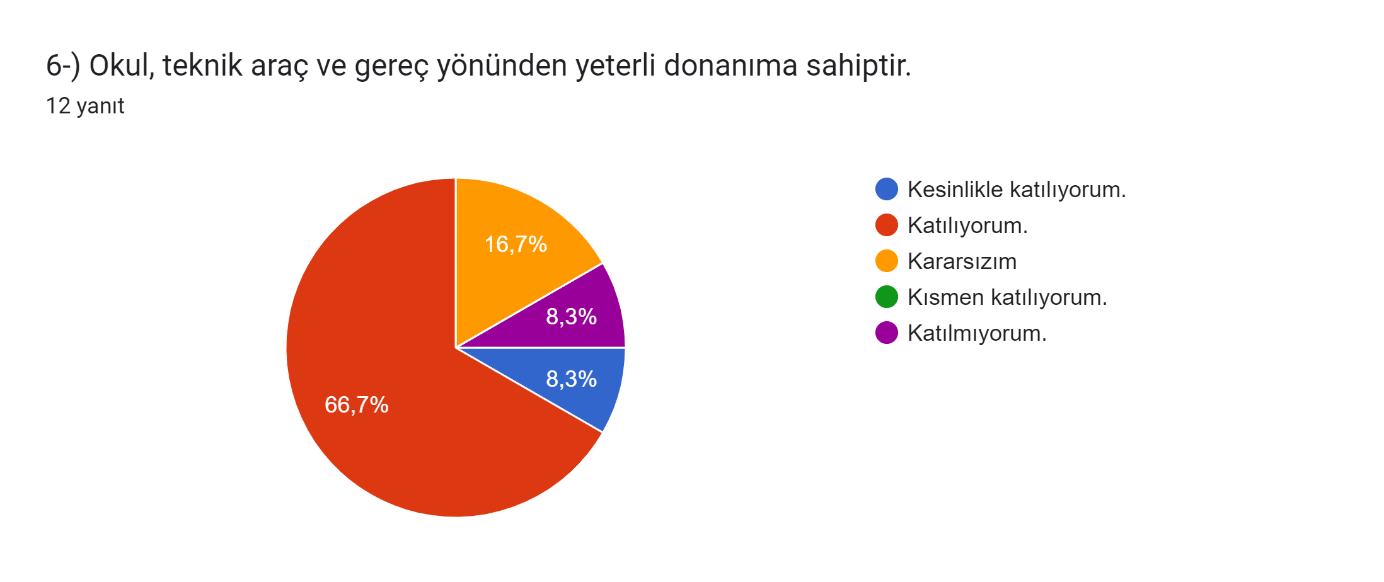 Şekil:6okul,teknik araç ve gereç yönünden yeterli donanıma sahiptir.Paydaşların “okul,teknik araç ve gereç yönünden yeterli donanıma sahiptir.:” memnuniyet düzeyine ilişkin elde edilen bilgilere Şekil 6’te yer verilmiştir. Şekil 6’teki veriler incelendiğinde 100 puan üzerinden yapılan değerlendirmede paydaşların yüzde 75 oranında memnun olduğu anlaşılmaktadır.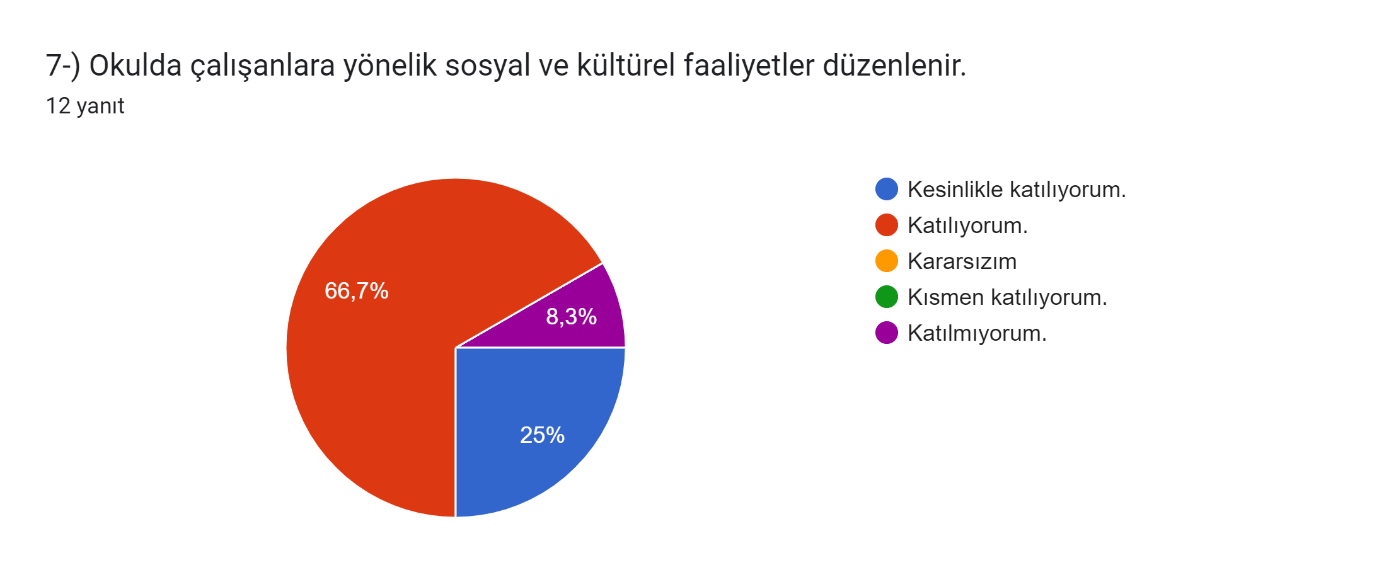 Şekil 7:okulda çalışanlara yönelik sosyal ve kültürel faaliyetler düzenlenir.Paydaşların “okulda çalışanlara yönelik sosyal ve kültürel faaliyetler düzenlenir.’’memnuniyet düzeyine ilişkin elde edilen bilgilere Şekil 7’te yer verilmiştir. Şekil 6-7’teki veriler incelendiğinde 100 puan üzerinden yapılan değerlendirmede paydaşların yüzde 91,7 oranında memnun olduğu anlaşılmaktadır.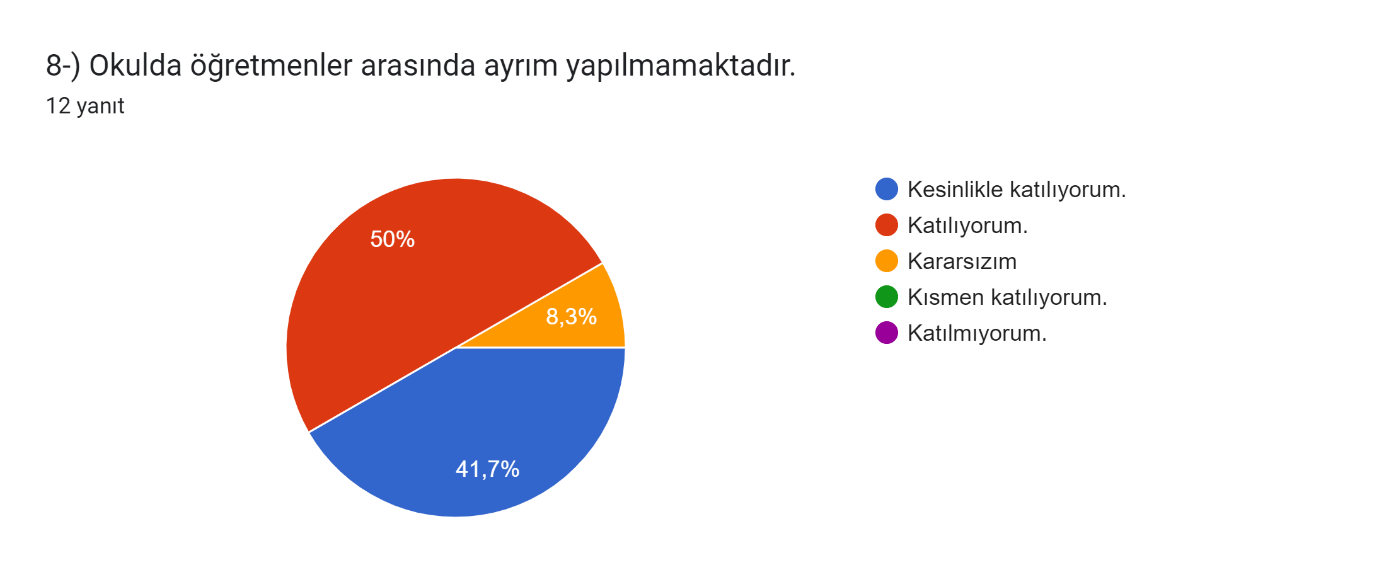 Şekil 8:okulda öğretmenler arasında ayrım yapılmamaktadır.Paydaşların “.okulda öğretmenler arasında ayrım yapılmamaktadır:” memnuniyet düzeyine ilişkin elde edilen bilgilere Şekil 8’te yer verilmiştir. Şekil 8’teki veriler incelendiğinde 100 puan üzerinden yapılan değerlendirmede paydaşların yüzde 91,7 oranında memnun olduğu anlaşılmaktadır.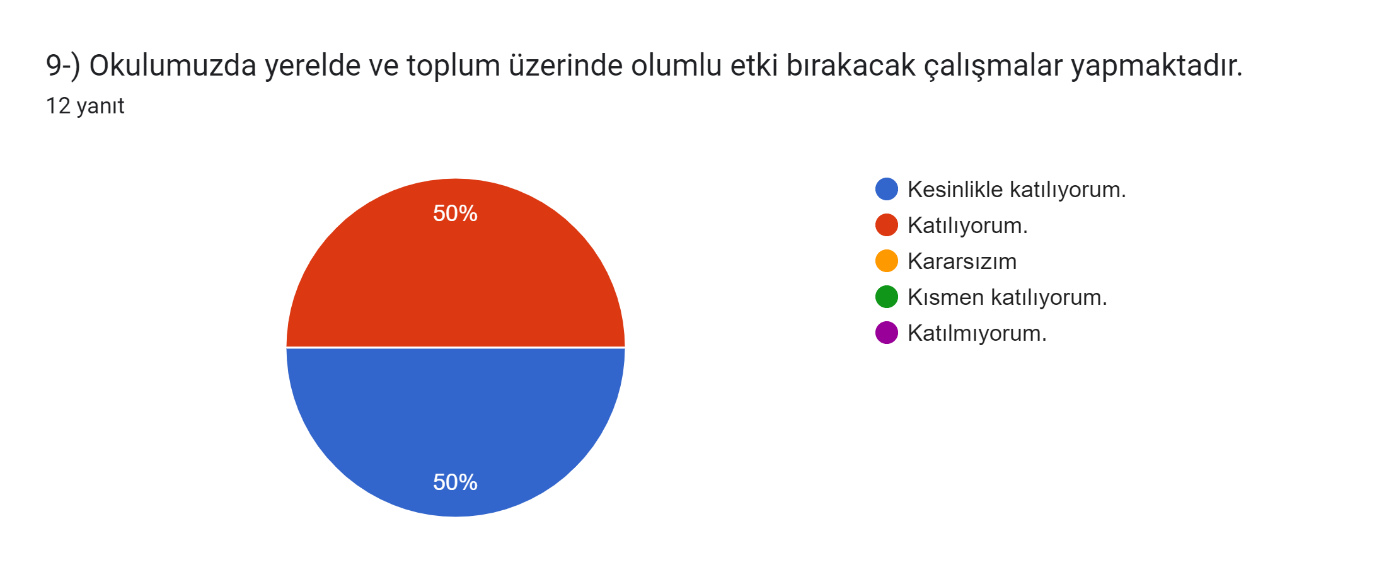 Şekil 9:okulumuzda yerelde ve toplum üzerinde olumlu etki bırakacak çalışmalar yapmaktadır.Paydaşların “:okulumuzda yerelde ve toplum üzerinde olumlu etki bırakacak çalışmalar yapmaktadır.’’memnuniyet düzeyine ilişkin elde edilen bilgilere Şekil 9’te yer verilmiştir. Şekil 9’teki veriler incelendiğinde 100 puan üzerinden yapılan değerlendirmede paydaşların yüzde 100 oranında memnun olduğu anlaşılmaktadır.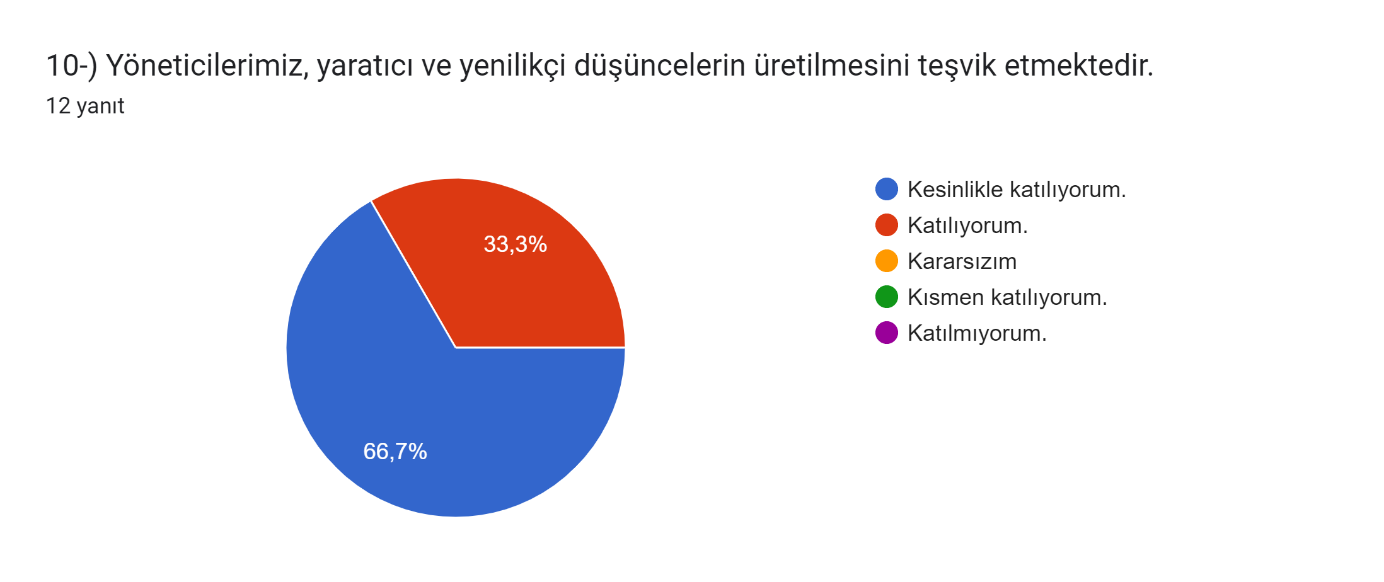 Şekil 10:yöneticilerimiz,yaratıcı ve yenilikçi düşüncelerin üretilmesini teşvik etmektedir.Paydaşların ‘’yöneticilerimiz,yaratıcı ve yenilikçi düşüncelerin üretilmesini teşvik etmektedir.memnuniyet düzeyine ilişkin elde edilen bilgilere Şekil 10’te yer verilmiştir. Şekil 10’teki veriler incelendiğinde 100 puan üzerinden yapılan değerlendirmede paydaşların yüzde 100 oranında memnun olduğu anlaşılmaktadır..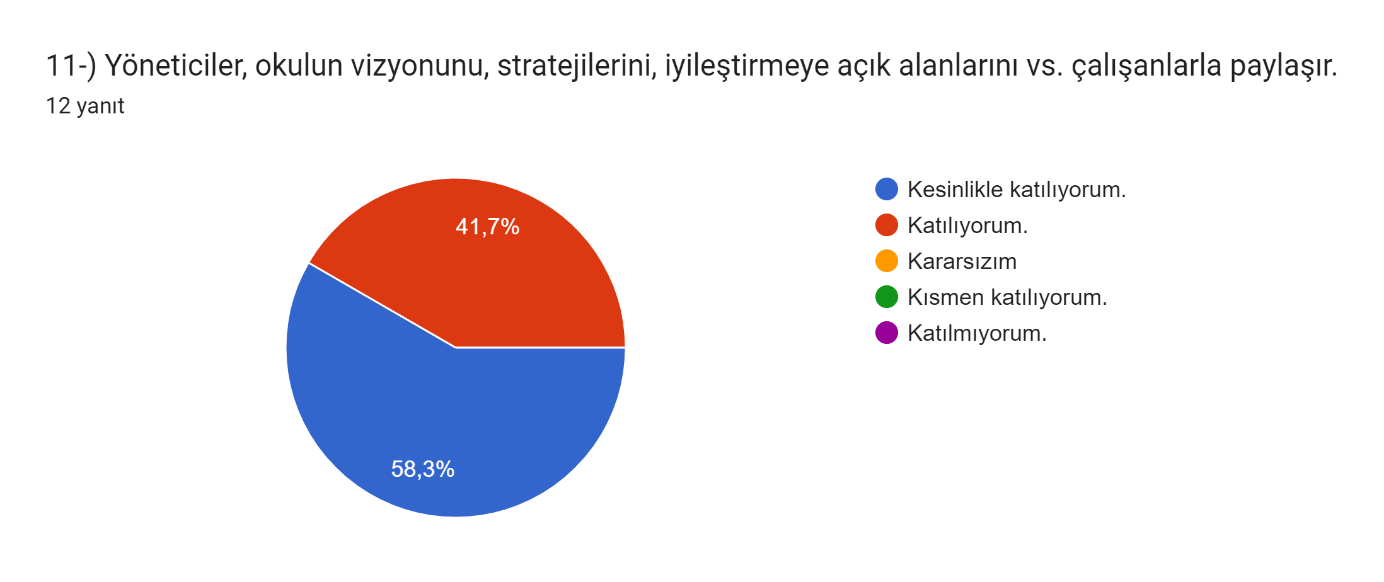 Şekil11:yöneticiler ,okulun vizyonunu,stratejilerini iyileştirmeye açık alanlarını vs.çalışanlarla paylaşır.Paydaşların ‘yöneticiler ,okulun vizyonunu,stratejilerini iyileştirmeye açık alanlarını vs.çalışanlarla paylaşır.’’memnuniyet düzeyine ilişkin elde edilen bilgilere Şekil 11’te yer verilmiştir. Şekil 11’teki veriler incelendiğinde 100 puan üzerinden yapılan değerlendirmede paydaşların yüzde 100 oranında memnun olduğu anlaşılmaktadır.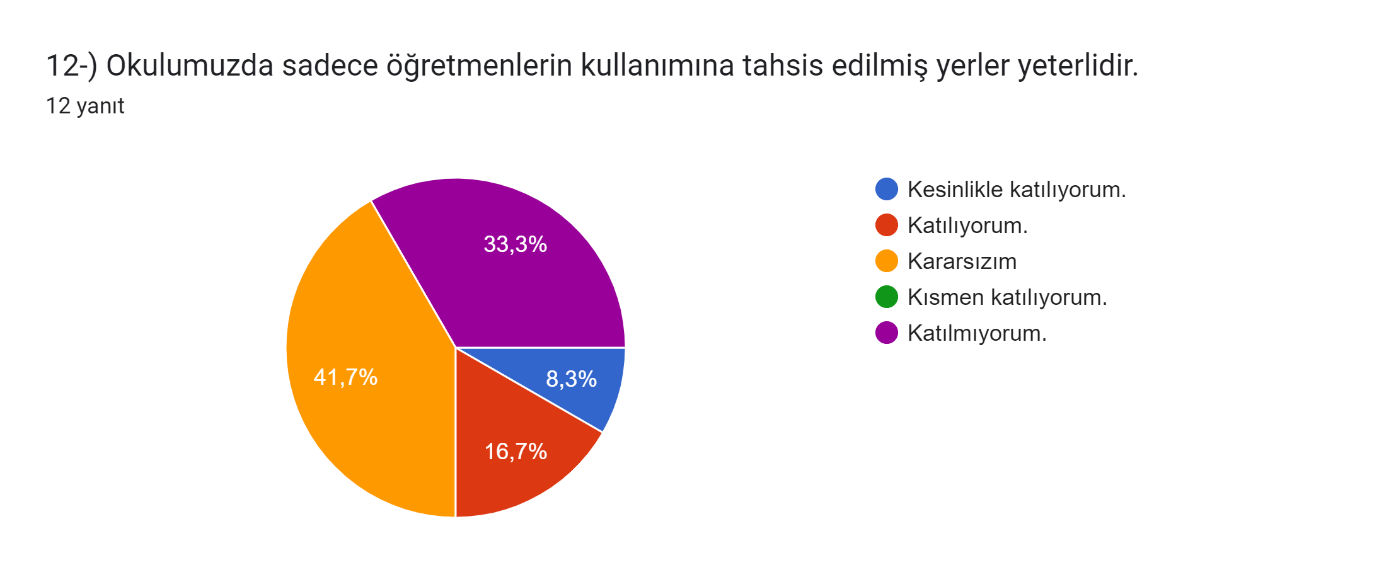 Şekil 12:okulumuzda sadece öğretmenlerin kullanımına tahsis edilmiş yerler yeterlidir.Paydaşların ‘okulumuzda sadece öğretmenlerin kullanımına tahsis edilmiş yerler yeterlidir.’’memnuniyet düzeyine ilişkin elde edilen bilgilere Şekil 12’te yer verilmiştir. Şekil 12’teki veriler incelendiğinde 100 puan üzerinden yapılan değerlendirmede paydaşların yüzde 25 oranında kararsızım olduğu anlaşılmaktadır.DIŞ PAYDAŞLARIMIZ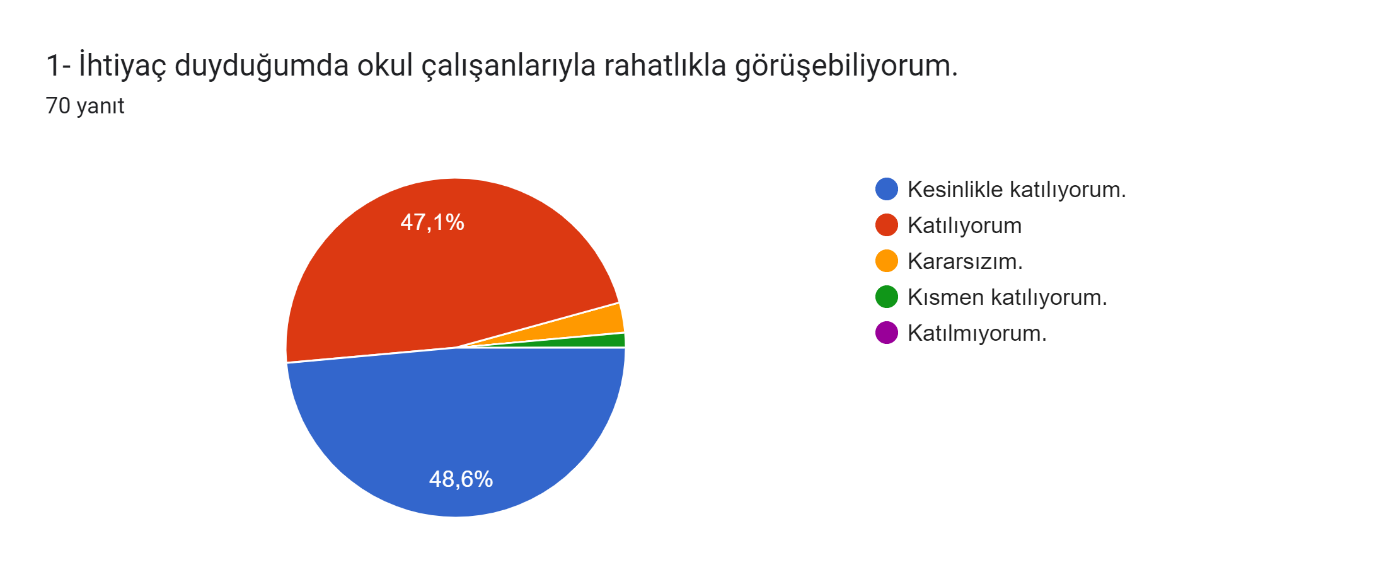 Şekil 1:ihtiyaç duyduğumda okul çalışanlarıyla rahatlıkla görüşebiliyorum.Paydaşların ‘ihtiyaç duyduğumda okul çalışanlarıyla rahatlıkla görüşebiliyorum.’’memnuniyet düzeyine ilişkin elde edilen bilgilere Şekil 1’te yer verilmiştir. Şekil 1’teki veriler incelendiğinde 100 puan üzerinden yapılan değerlendirmede paydaşların yüzde 95,7 oranında memnun olduğu anlaşılmaktadır.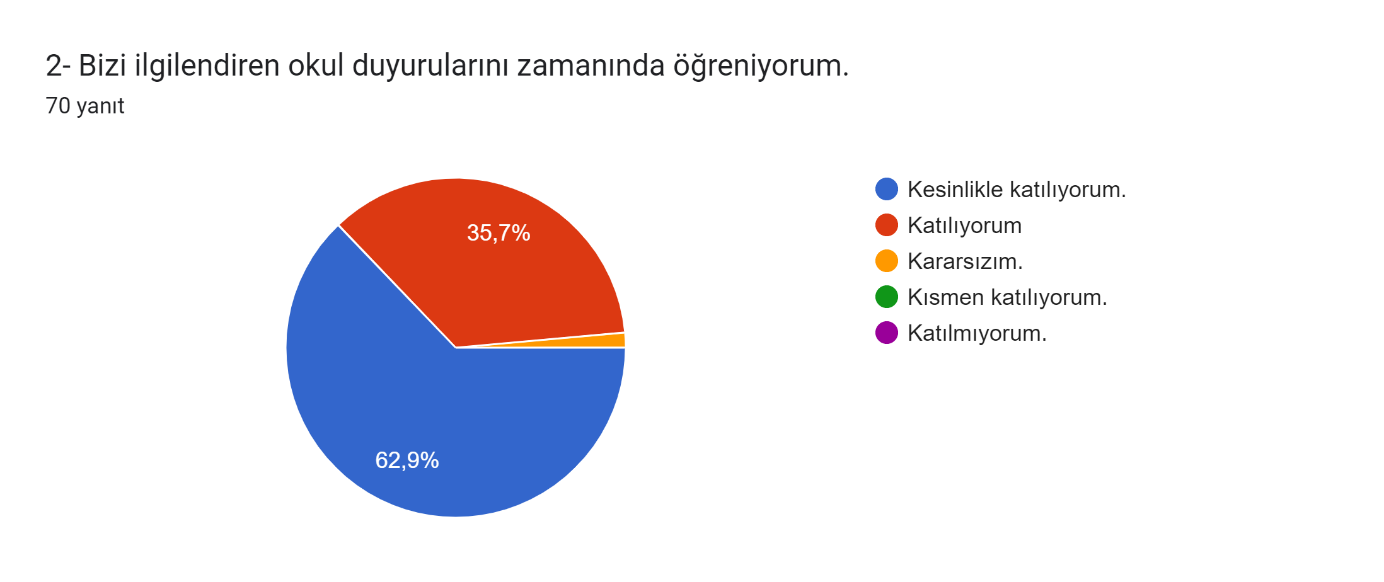 Şekil 2:bizi ilgilendiren okul duyurularını zamanında öğreniyorum.Paydaşların ‘’ bizi ilgilendiren okul duyurularını zamanında öğreniyorum’memnuniyet düzeyine ilişkin elde edilen bilgilere Şekil 2’te yer verilmiştir. Şekil 2’teki veriler incelendiğinde 100 puan üzerinden yapılan değerlendirmede paydaşların yüzde 98,6 oranında memnun olduğu anlaşılmaktadır.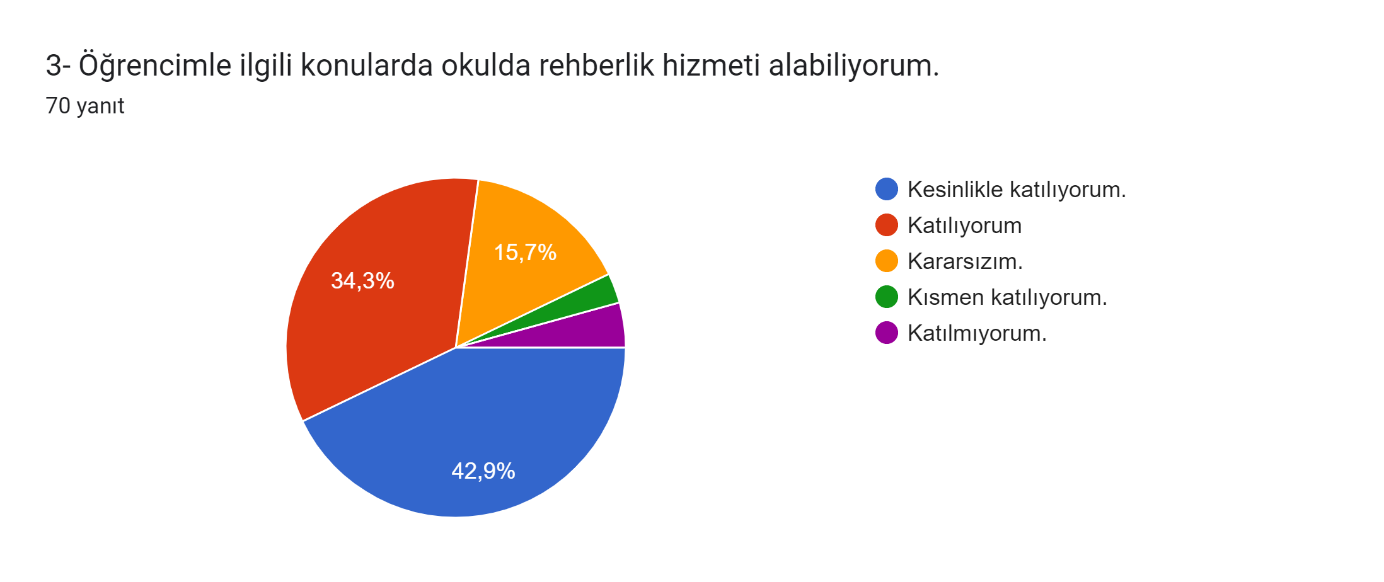 Şekil 3:öğrencilerimle ilgili konularda okulda rehberlik hizmeti alabiliyorum.Paydaşların ‘öğrencilerimle ilgili konularda okulda rehberlik hizmeti alabiliyorum’’memnuniyet düzeyine ilişkin elde edilen bilgilere Şekil 3’te yer verilmiştir. Şekil 3’teki veriler incelendiğinde 100 puan üzerinden yapılan değerlendirmede paydaşların yüzde 77,2 oranında memnun olduğu anlaşılmaktadır.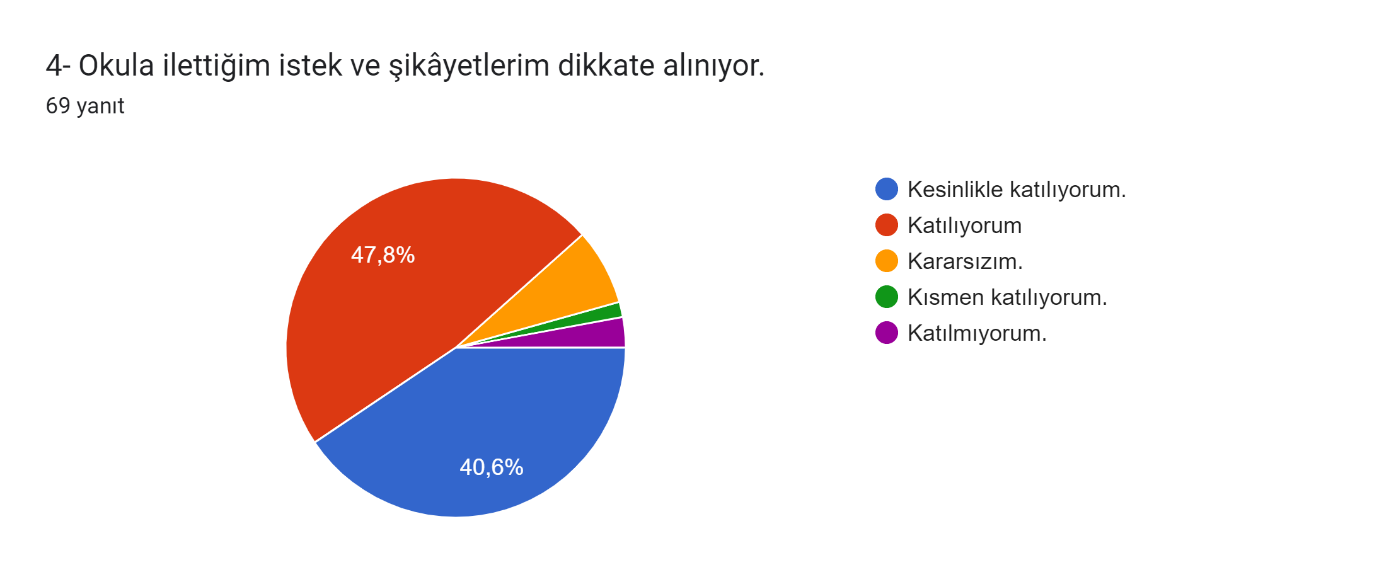 Şekil 4:okula ilettiğim istek ve şikayetlerim dikkate alınıyor.Paydaşların ‘okula ilettiğim istek ve şikayetlerim dikkate alınıyor.’’memnuniyet düzeyine ilişkin elde edilen bilgilere Şekil 4’te yer verilmiştir. Şekil 4’teki veriler incelendiğinde 100 puan üzerinden yapılan değerlendirmede paydaşların yüzde 87,8 oranında memnun olduğu anlaşılmaktadır.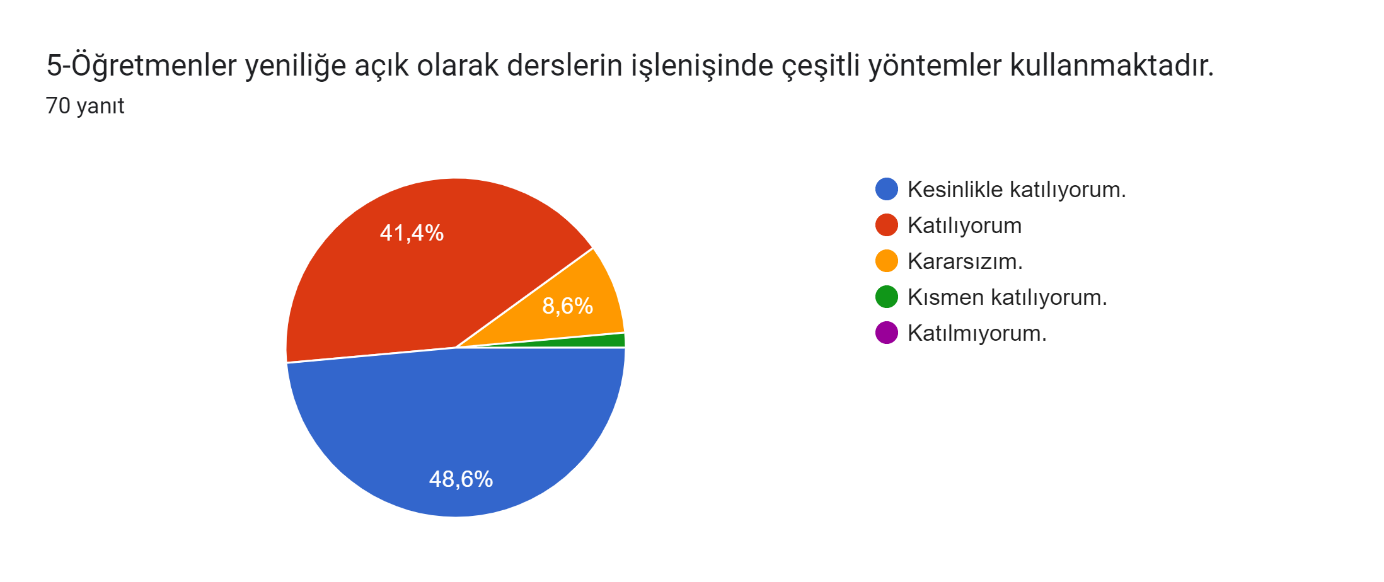 Şekil 5:öğretmenler yeniliğe açık olarak derslerin işlenişinde çeşitli yöntemler kullanmaktadır.Paydaşların ‘öğretmenler yeniliğe açık olarak derslerin işlenişinde çeşitli yöntemler kullanmaktadır’’memnuniyet düzeyine ilişkin elde edilen bilgilere Şekil 5’te yer verilmiştir. Şekil 5’teki veriler incelendiğinde 100 puan üzerinden yapılan değerlendirmede paydaşların yüzde 90 oranında memnun olduğu anlaşılmaktadır.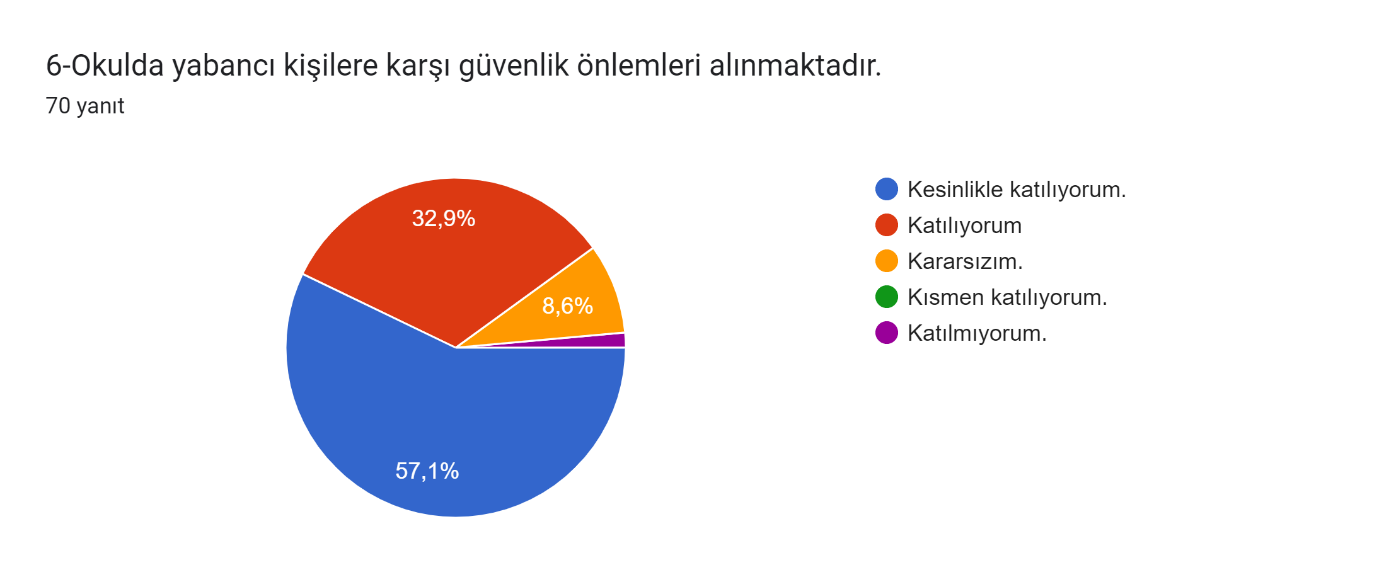 Şekil 6:okulda yabancı kişilere karşı güvenlik önlemleri alınmaktadır.Paydaşların ‘okulda yabancı kişilere karşı güvenlik önlemleri alınmaktadır’’memnuniyet düzeyine ilişkin elde edilen bilgilere Şekil 6’te yer verilmiştir. Şekil 6’teki veriler incelendiğinde 100 puan üzerinden yapılan değerlendirmede paydaşların yüzde 83,9 oranında memnun olduğu anlaşılmaktadır.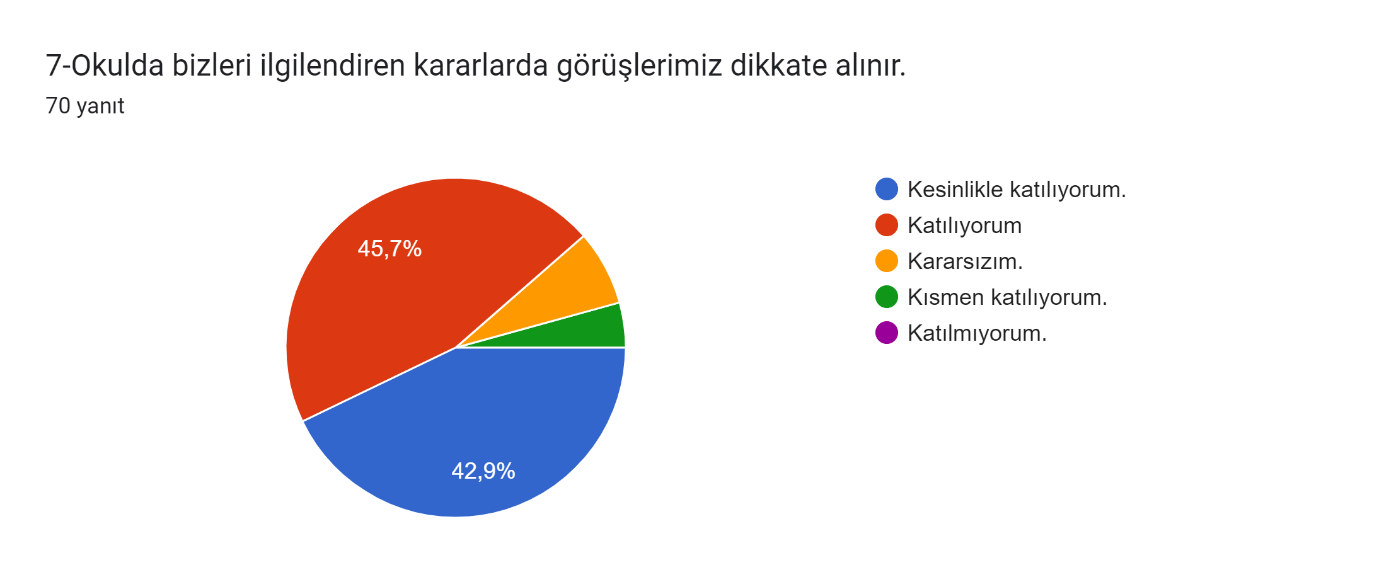 Şekil 7:okulda bizleri ilgilendiren kararlarda görüşlerimiz dikkate alınır.Paydaşların ‘’okulda bizleri ilgilendiren kararlarda görüşlerimiz dikkate alınır’memnuniyet düzeyine ilişkin elde edilen bilgilere Şekil 7’te yer verilmiştir. Şekil 7’teki veriler incelendiğinde 100 puan üzerinden yapılan değerlendirmede paydaşların yüzde 88,6 oranında memnun olduğu anlaşılmaktadır.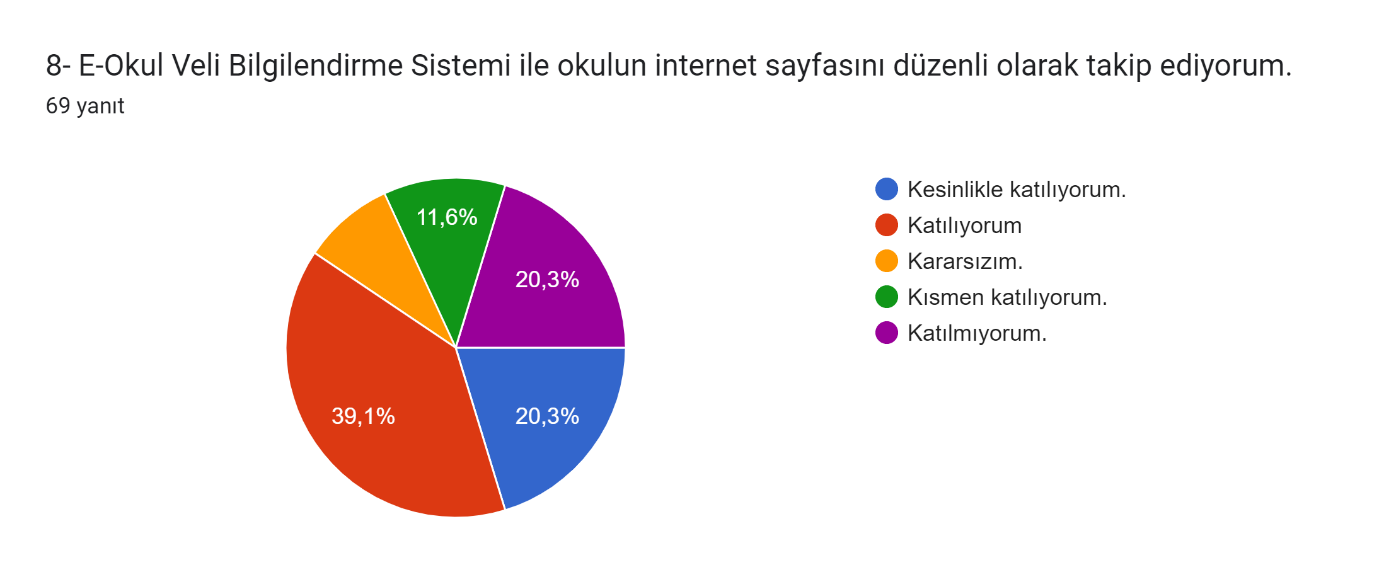 Şekil 8:E-okul veli bilgilendirme sistemi ile okulun internet sayfasını düzenli olarak takip ediyorum.Paydaşların ‘’E-okul veli bilgilendirme sistemi ile okulun internet sayfasını düzenli olarak takip ediyorum.’’memnuniyet düzeyine ilişkin elde edilen bilgilere Şekil 8’te yer verilmiştir. Şekil 8’teki veriler incelendiğinde 100 puan üzerinden yapılan değerlendirmede paydaşların yüzde 59,4 oranında memnun olduğu anlaşılmaktadır..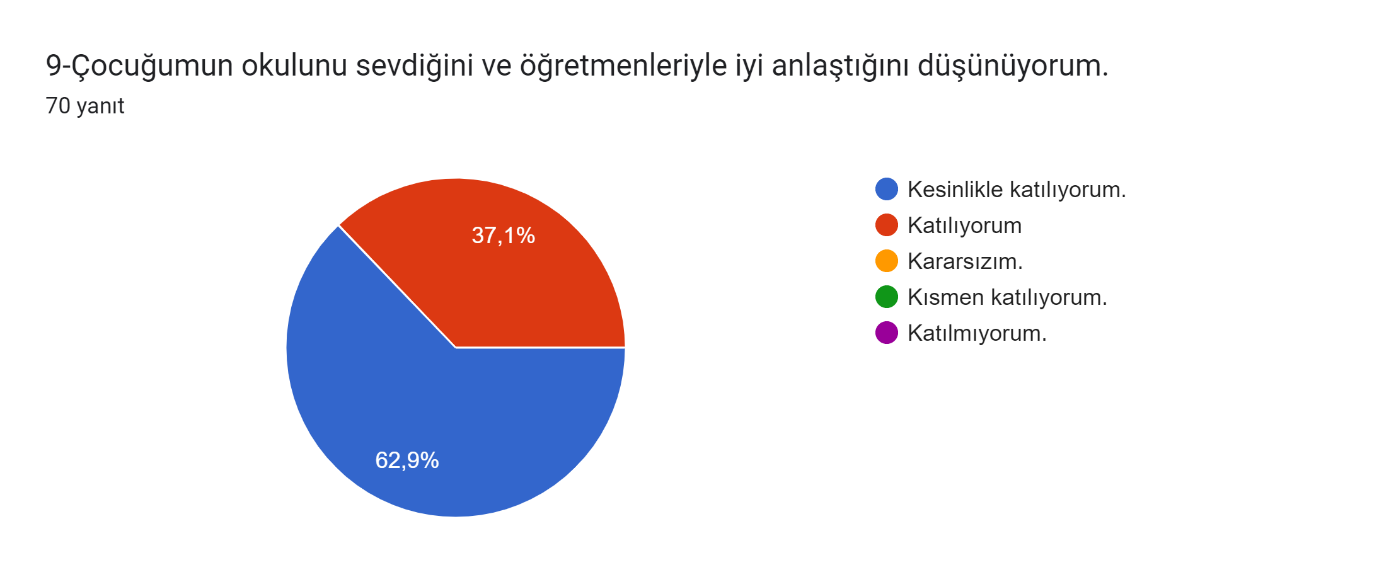 Şekil 9: çocuğumun okulunu sevdiğini ve öğretmenleriyle iyi anlaştığını düşünüyorum.Paydaşların ‘.çocuğumun okulunu sevdiğini ve öğretmenleriyle iyi anlaştığını düşünüyorum.’’memnuniyet düzeyine ilişkin elde edilen bilgilere Şekil 9’te yer verilmiştir. Şekil 9’teki veriler incelendiğinde 100 puan üzerinden yapılan değerlendirmede paydaşların yüzde 100 oranında memnun olduğu anlaşılmaktadır.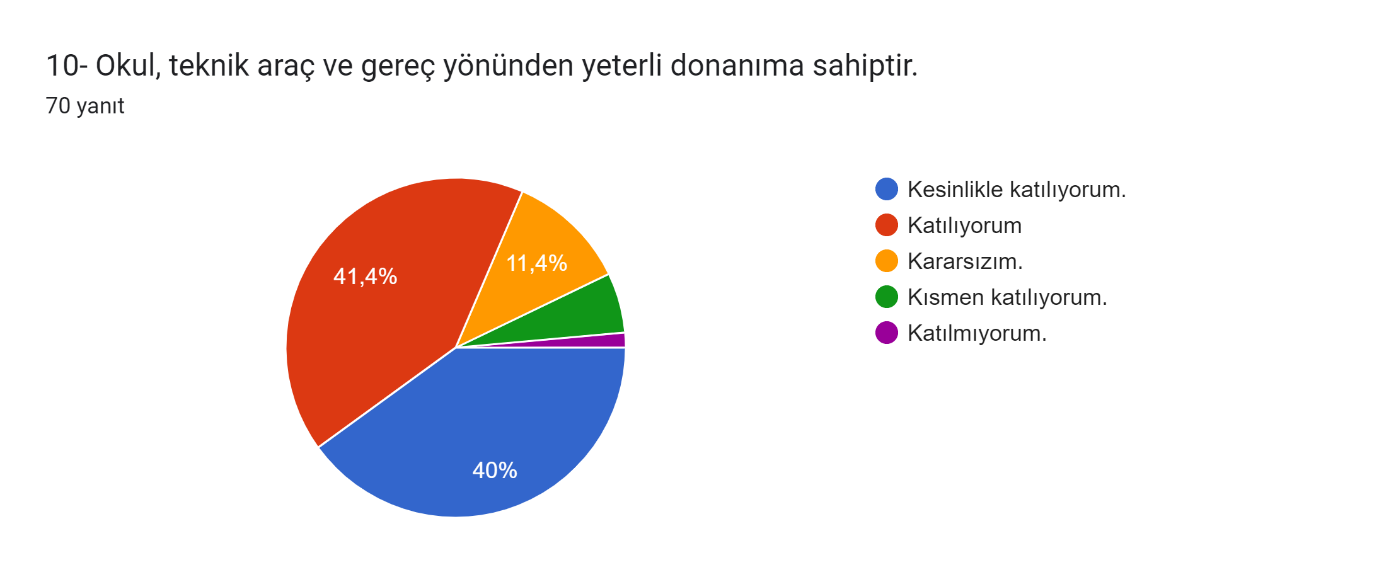 Şekil 10:okul,teknik araç ve gereç yönünden yeterli donanıma sahiptir.Paydaşların ‘okul,teknik araç ve gereç yönünden yeterli donanıma sahiptir’’memnuniyet düzeyine ilişkin elde edilen bilgilere Şekil 10’te yer verilmiştir. Şekil 10’teki veriler incelendiğinde 100 puan üzerinden yapılan değerlendirmede paydaşların yüzde 81,4 oranında memnun olduğu anlaşılmaktadır.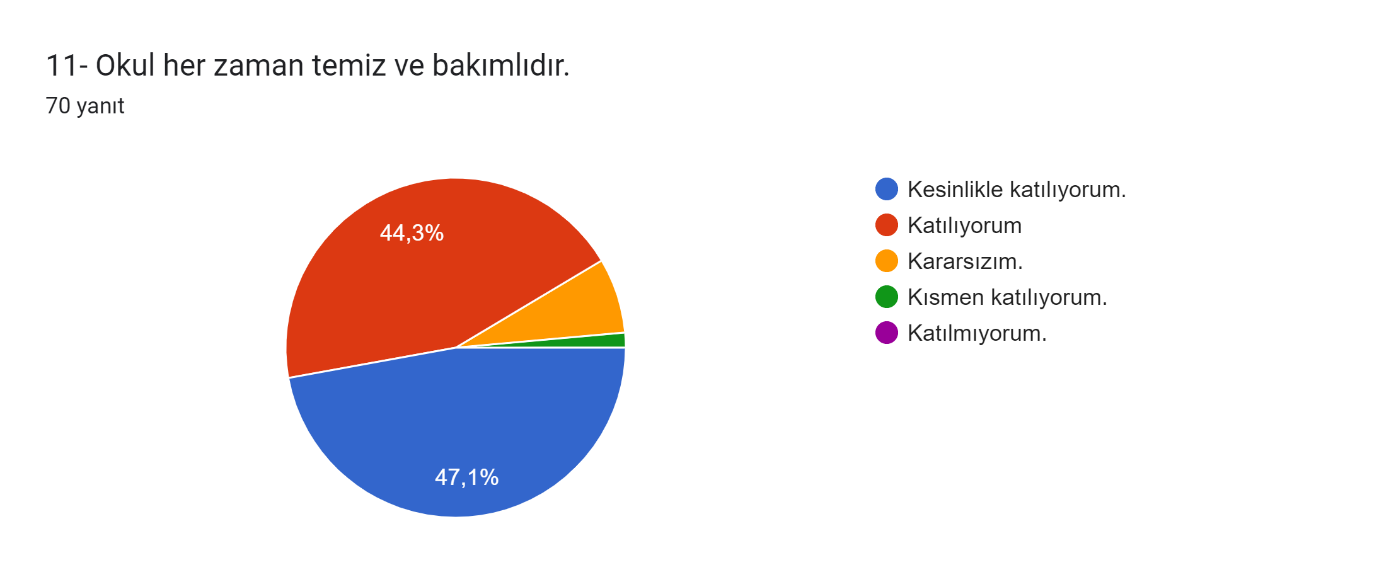 Şekil 11:okul her zaman temiz ve bakımlıdır.Paydaşların ‘okul her zaman temiz ve bakımlıdır’’memnuniyet düzeyine ilişkin elde edilen bilgilere Şekil 11’te yer verilmiştir. Şekil 11’teki veriler incelendiğinde 100 puan üzerinden yapılan değerlendirmede paydaşların yüzde 91,4 oranında memnun olduğu anlaşılmaktadır.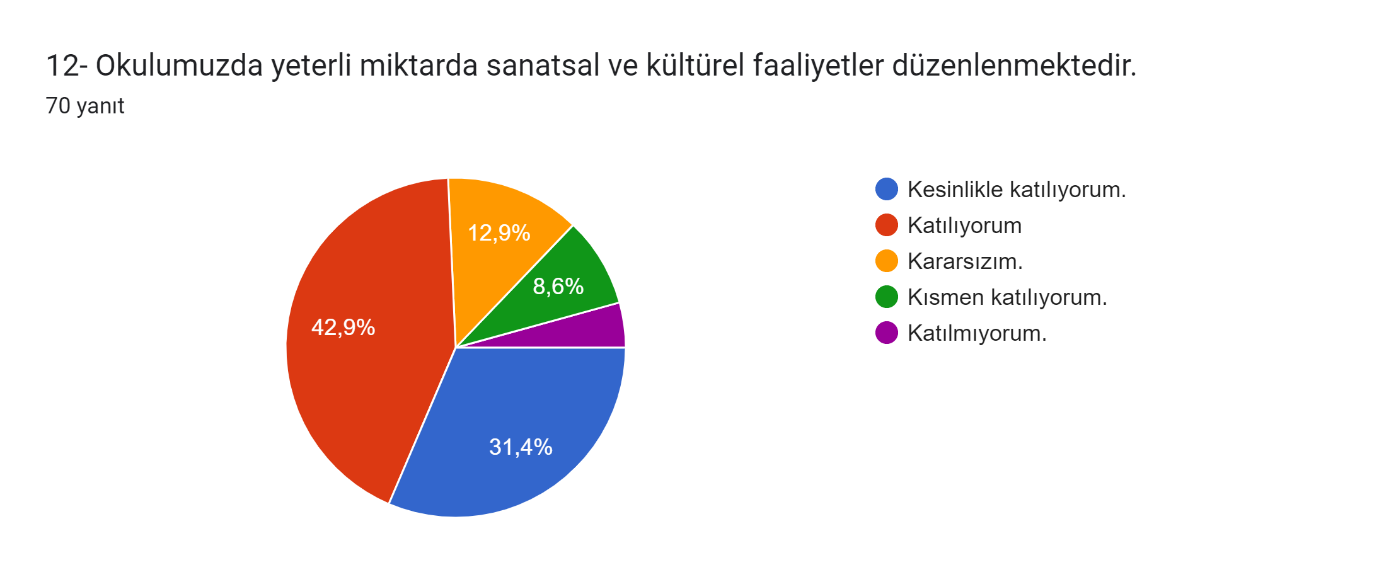 Şekil 12:okulumuzda yeterli miktarda sanatsal ve kültürel faaliyetler düzenlenmektedir.Paydaşların ‘okulumuzda yeterli miktarda sanatsal ve kültürel faaliyetler düzenlenmektedir.’’memnuniyet düzeyine ilişkin elde edilen bilgilere Şekil 12’te yer verilmiştir. Şekil 12’teki veriler incelendiğinde 100 puan üzerinden yapılan değerlendirmede paydaşların yüzde 84,3 oranında memnun olduğu anlaşılmaktadır.Kuruluş İçi Analiz2.7.1. Kurum Kültürü AnaliziOkulumuzda  kurum kültürünün oluşturulması için iş ve işlemlerde birim içi ve birimler arası koordinasyon sağlanmaktadır. Birimlerde görevlendirilen personel, katıldığı hizmet içi eğitimlere, ilgi ve yeteneklerine göre belirlenmektedir. Okulumuzda hiyerarşik bir sistem olmakla birlikte gerek yöneticiler gerekse personel arasında yatay iletişim mevcuttur. Her çalışanın fikirlerini rahatlıkla ifade edebileceği şekilde koordinasyon mekanizması oluşturulmuştur. Yönetici ve personelimizin mesleki yetkinliklerinin geliştirilmesi için hizmet içi eğitim faaliyetlerine katılımları teşvik edilmektedir. Stratejik Yönetim Sürecinde karar alma mekanizması işletilirken iç ve dış paydaşların görüşleri dikkate alınmaktadır. Okulumuz  çalışmalarına etki düzeyleri ve önemleri değerlendirilerek beklenti ve öneriler, karar alma mekanizmasına dâhil edilmektedir. Çalışmalar kurgulanırken dönemsel, çevresel, sosyolojik ve benzeri değişkenler dikkate alınmakta, sorunların çözümü ve ihtiyaçların giderilmesi amacıyla yapılan çalışmalarda bu değişkenler değerlendirilmektedir. Stratejik plan hazırlanması çalışmaları kapsamında yapılan tüm faaliyetler Hikmet Hüseyin Erdener Anaokulu dâhilinde yürütülmektedir. 2024-2028 Stratejik Plan hazırlık çalışmaları kapsamında yapılan iç paydaş (çalışanlar) anketi analiz çalışmalarında elde edilen bulgu, sonuç, öneri ve değerlendirmeler aşağıda sunulmuştur. Okulumuzda  düzenlenen iç paydaş toplantısı sonucunda alınan görüşler aşağıya sıralanmıştır.İç paydaş toplantısı sonucunda alınan görüşler aşağıya sıralanmıştır.A. Güçlü Yönlerimiz1. Derslik başına düşen öğrenci sayısının ülke ortalamasının altında olması,2. Resmi yazışmalarda bağlı okul/kurumlar ile diğer resmi kurumlarla Doküman Yönetim Sisteminin kullanılıyor olması,  3. Dinamik, genç, donanımlı, teknolojik yönden bilgili yetişmiş personelin olması,4. Kurumun çalışanlarına kendini geliştirme imkânı tanıması,5. Yetki dağılımının işleri kolaylaştırması,6. Paydaşlar arasında etkili iletişim olması,7. Hayırsever ailelerin eğitim ortamlarının iyileştirilmesinde aktif olarak yararlanılması,8. Kurumsal ağ sisteminin olması (e-okul, MEBBİS, vb.),B. Zayıf Yönlerimiz1. Velilerin çocuklarının ekonomik gelecekleri konusunda endişe etmeleri2. Akademik eğitim alan her bireyin yüksek gelire sahip olacak birey olarak algılanması3. Velilerin ekonomik olarak kısıtlı bir yapıya sahip olması4. Kurum mevcut binasının fiziki yetersizliği 5. Okul öncesi eğitimin zorunlu olmaması6. Yardımcı personel eksikliği7. Okulda konferans toplantı salonu eksikliği2.7.2.Teşkilat YapısıHikmet Hüseyin Erdener Anaokulu 14/09/2011 tarih ve 28054 sayılı Kanun ile yönetim ve organizasyon yapısı belirlenmiş olup iş ve işlemlerini bu kanun doğrultusunda yürütmektedir. Şekil 3:Teşkilat Şeması2.7.3.İnsan KaynaklarıKurumlarda insan kaynaklarını, organizasyonel amaçlar doğrultusunda en verimli şekilde kullanmak; insan kaynağının iç ve dış gelişmelere uygun olarak etkin bir şekilde planlanmasını, geliştirilmesini ve değerlendirilmesini sağlamak kurumun verimliliği açısından büyük önem taşımaktadır.Hikmet Hüseyin Erdener Anaokulu personel dağılımları ve bilgileri aşağıda yer alan tablolarda belirtilmiştir.Tablo 7:Hikmet Hüseyin Erdener  Personel Yapısı2.7.4.Teknolojik KaynaklarOkulumuzda 5 bilgisayar,1 projeksiyon,11kamera,6 tv,5 yazıcı,1 fotokopi makinası (fatih projesi)bulunmaktadır.2.7.5.Fiziki Kaynak Analizi	Talas Hikmet Hüseyin Erdener Anaokulu olarak Bahçelievler mah. Hacı Cemil 2. Sok. Talas Kayseri adresinde hizmet etmektedir.Tablo 7: Hikmet Hüseyin Erdener Anaokulu Fiziki Kaynakları 2.7.6.Mali KaynaklarHikmet Hüseyin Erdener Anaokulu bütçesi;Tablo 13:Hikmet Hüseyin Erdener  Anaokulu Bütçesi2.8.PESTLE Analizi. PESTLE analiziyle Müdürlüğümüz üzerinde etkili olan veya olabilecek politik, ekonomik, sosyokültürel, teknolojik, yasal ve çevresel dış etkenlerin tespit edilmesi amaçlanmıştır. 2.9.GZFT AnaliziOkulumuzun  performansını etkileyecek stratejik konuları belirlemek ve yönetebilmek amacıyla gerçekleştirilen durum analizi çalışmaları kapsamında SPE tarafından GZFT Analizi yapılmıştır. Durum analizi kapsamında kullanılacak temel yöntem olan GZFT (Güçlü Yönler, Zayıf Yönler, Fırsatlar ve Tehditler ) analizidir. Genel anlamda kurum/kuruluşun bir bütün olarak mevcut durumunun ve tecrübesinin incelenmesi, üstün ve zayıf yönlerinin tanımlanması ve bunların çevre şartlarıyla uyumlu hale getirilmesi sürecine GZFT analizi adı verilir. GZFT analizi, kurum/kuruluş başarısı üzerinde kilit role sahip faktörlerin tespit edilerek, stratejik kararlara esas teşkil edecek şekilde yorumlanması sürecidir. Bu süreçte kurum/kuruluş ve çevresiyle ilgili kilit faktörler belirlenerek niteliğini artırmak için izlenebilecek stratejik alternatifler ortaya konulmaktadır. İdarenin ve idareyi etkileyen durumların analitik bir mantıkla değerlendirilmesi ve idarenin güçlü ve zayıf yönleri ile idareye karşı oluşabilecek idarenin dış çevresinden kaynaklanan fırsatlar ve tehditlerin belirlendiği bir durum analizi yöntemidir.Okulumuzun  yapılan GZFT analizinde okulumuzun güçlü ve zayıf yönleri ile Müdürlüğümüz için fırsat ve tehdit olarak değerlendirilebilecek unsurlar tespit edilmiştir.2.10.Tespitler ve İhtiyaçların BelirlenmesiHikmet Hüseyin Erdener Anaokulu  olarak mevcut durum analizimizin yapılması ile ortaya çıkan temel sorunlarımız ve gelişim alanlarımızın hangileri olduğu analizler sonucunda ortaya çıkarılmıştır. Hikmet Hüseyin Erdener Anaokulu  olarak 2028 yılında Kayseri okul öncesi eğitimini her bireyin eğitme ulaşabildiği, kapasite olarak her bireyin eğitim tesislerinden faydalanabildiği, nitelik olarak Avrupa standartlarına ulaşabilmiş olmayı amaçlamaktayız. Durum analizinde yer alan her bir bölümde yapılan analizler sonucunda belirlenmiş olan tespitler ve ihtiyaçlardan yola çıkılarak müdürlüğümüz stratejik planının mimarisi oluşturulmuştur.MİSYONUMUZOkul öncesi eğitimde tüm paydaşların, yeniliklerin takibi yoluyla yaratıcılığı destekleyen ve güven veren uygulamaları ile daha sonraki eğitim kademelerine temel oluşturacak kaliteli eğitim vererek personeli, velisi ve öğrencisinin aidiyetinden mutluluk ve gurur duyduğu gelişime açık öncü okul olmak.VİZYONUMUZÇocukların tüm gelişim alanlarını destekleyecek program ve etkinlik uygulamaları ile; Çağdaş, akılcı, araştırmacı, mutlu ve başarılı, yetenek ve yaratıcılıklarını kullanabilen, farkındalığı olan, sorumluluklarını taşıyan, özgüvenli, hoşgörülü toplumsal uyumu yüksek milli ve manevi değerlere bağlı, gelişmeye ve öğrenmeye yatkın bireyler yetiştirmek.TEMEL DEĞERLERİMİZ       1-	İnsan haklarına saygılı olmak2-	Toplumsal sorumluluk bilincinde olmak3-	Katılımcı, hoşgörülü, yapıcı olmak4-	Kendisiyle ve çevresiyle barışık olma5-	Ulusal ve evrensel değerleri benimsemek ve bunları davranış haline getirmek6-	Yetkinlik ve girişimcilik ruhuna sahip olmak7-	Bilimin ışığında aklın yolunda; yaşayarak öğrenmeyi ön planda tutmakk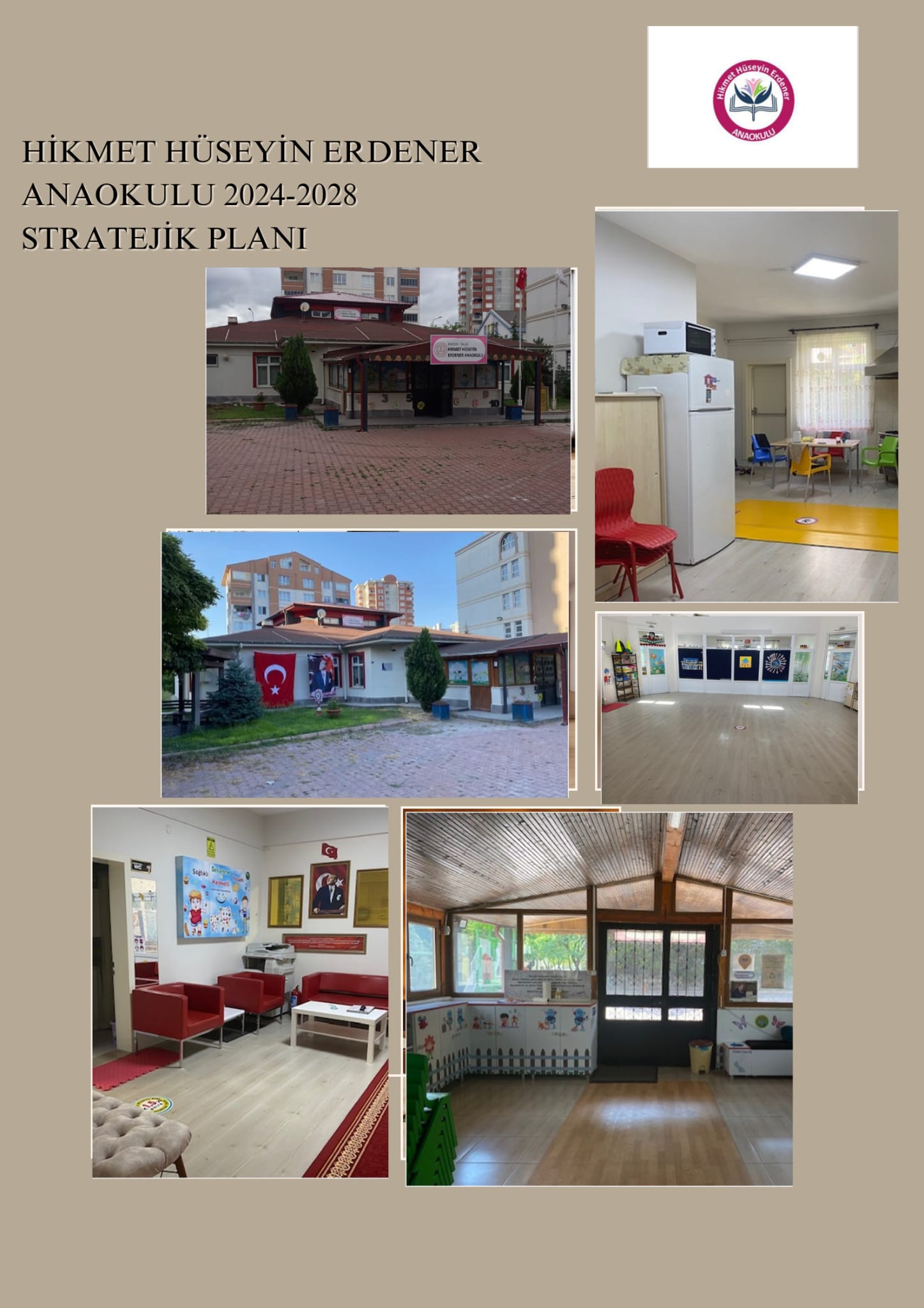 T.C.KAYSERİ VALİLİĞİHİKMET HÜSEYİN ERDENER ANAOKULU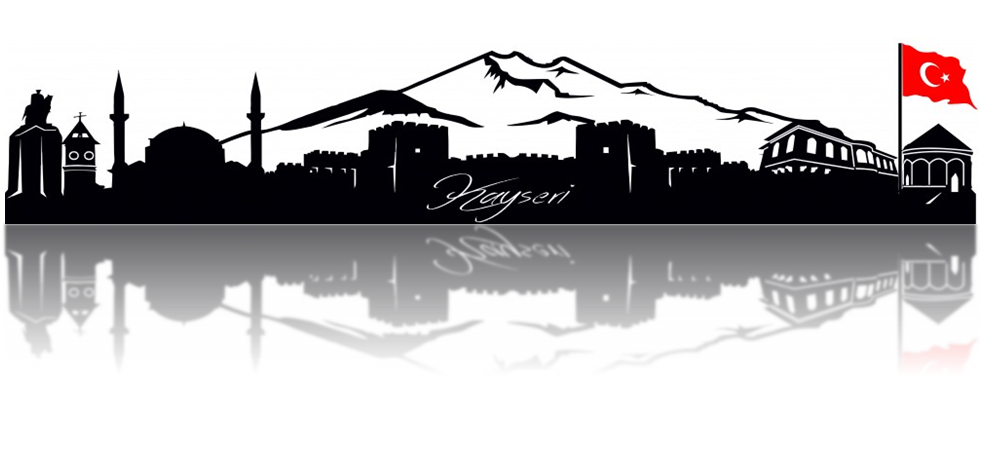 2024-2028Stratejik PlanDURUM ANALİZİTALAS/KAYSERİ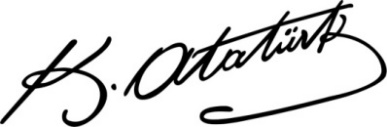 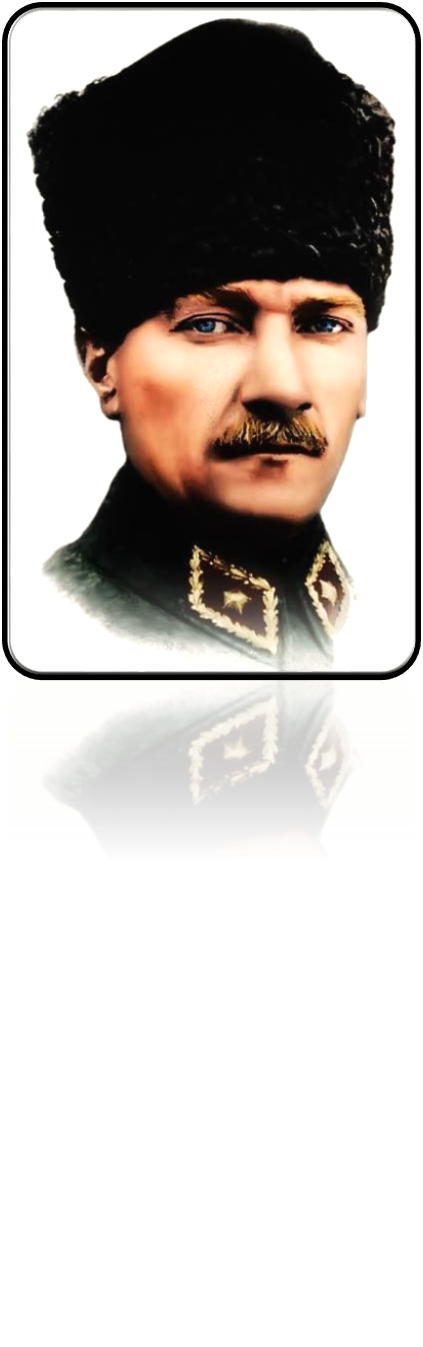 ABAvrupa BirliğiABİDEAkademik Becerilerin İzlenmesi ve DeğerlendirilmesiAR-GEAraştırma, GeliştirmeEBAEğitim Bilişim AğıE-OkulOkul Yönetim Bilgi SistemiFATİHFırsatları Artırma ve Teknolojiyi İyileştirme HareketiGZFTGüçlü, Zayıf, Fırsat, TehditHBÖHayat Boyu ÖğrenmeİHLİmam-Hatip LisesiİKBİnsan Kaynakları BölümüKHKKanun Hükmünde KararnameLGSLiselere Giriş SınavıMEBMilli Eğitim BakanlığıMEBBİSMillî Eğitim Bakanlığı Bilişim SistemleriMEİSMilli Eğitim İstatistik ModülüMEMMilli Eğitim MüdürlüğüMTEMesleki ve Teknik EğitimOECDOrganisation for Economic Co-operation and Development
(İktisadi İşbirliği ve Kalkınma Teşkilatı)PESTLEPolitik, Ekonomik, Sosyolojik, Teknolojik, Yasal ve Ekolojik AnalizPISAProgramme for International Student Assesment
(Uluslararası Öğrenci Değerlendirme Programı)SWOTStrenghts, Weaknesses, Opportunıtıes, Threats SGBStrateji Geliştirme BaşkanlığıSPStratejik PlanSTKSivil Toplum KuruluşlarıTÜBİTAKTürkiye Bilimsel ve Teknolojik Araştırma KurumuTÜİKTürkiye İstatistik KurumuYEĞİTEKYenilik ve Eğitim Teknolojileri Genel MüdürlüğüBİETHŞBilgi İşlem ve Eğitim Teknolojileri Hizmetleri ŞubesiDHŞDestek Hizmetleri ŞubesiDÖHŞDin Öğretimi Hizmetleri ŞubesiHBÖHŞHayat Boyu Öğrenme Hizmetleri ŞubesiHHBHukuk Hizmetleri BirimiİEHŞİnşaat ve Emlak Hizmetleri ŞubesiİKHŞİnsan Kaynakları Hizmetleri ŞubesiMTEHŞMesleki ve Teknik Eğitim Hizmetleri ŞubesiOHŞOrtaöğretim Hizmetleri ŞubesiÖERHŞÖzel Eğitim ve Rehberlik Hizmetleri ŞubesiÖDSHŞÖlçme, Değerlendirme ve Sınav Hizmetleri ŞubesiÖÖKHŞÖzel Öğretim Kurumları Hizmetleri ŞubesiÖZLBÖzel BüroSGHŞStrateji Geliştirme Hizmetleri ŞubesiTEHŞTemel Eğitim Hizmetleri ŞubesiAdı SoyadıÜnvanıBurcu GAZİOĞLUOkul MüdürüYasemin TEKKALÜyeElif ÇITARÜyeNimet KİRAZO.A.B.Ecem EKİNCİO.A.B.ÜYEAdı SoyadıÜnvanıGöreviNihal TOPBAŞ                    Müdür YardımcısıBaşkanHülya ERDOĞAN                           Öğretmen ÜyeEmineÖZER PİRİNÇÇİ                           Öğretmen ÜyeNezaket AĞZIBALLIER                           ÖğretmenÜyeMehmet ATAVeliÜyeS.NoYürütülen Çalışma Tarih1Bilgilendirmelerin YapılmasıEylül 20232Ekiplerin kurulmasıEylül   20233Durum AnaliziAralık 20234Geleceğe bakışAralık 20235Taslağın İl Milli Eğitim Müdürlüğüne GönderilmesiAralık 20236Taslakta Düzeltmelerin YapılmasıAralık 20237Onay ve YayımOcak  2024Temel Üst Politika BelgeleriDiğer Üst Politika Belgeleri12. Kalkınma PlanıOrta Vadeli Programlar (2024-2026) TÜBİTAK Vizyon 2023 Eğitim ve İnsan Kaynakları RaporuOrta Vadeli Mali Planlar2024 Yılı Cumhurbaşkanlığı Yıllık ProgramıHayat Boyu Öğrenme Strateji Belgesi Cumhurbaşkanlığı  Türkiye Yüzyılı VizyonuMeslekî ve Teknik Eğitim Strateji Belgesi Millî Eğitim Bakanlığı Eğitim de Türkiye Yüzyılı VizyonuMesleki Eğitim Kurulu KararlarıMEB 2019-2023 Stratejik PlanıUlusal Öğretmen Strateji Belgesi  (2017-2023)Millî Eğitim Şura KararlarıTürkiye Yeterlilikler ÇerçevesiMillî Eğitim Kalite ÇerçevesiFaaliyet AlanıÜrün ve HizmetlerEğitim ve Öğretim1.Eğitim ve öğretime erişim imkânlarının sağlanması2. Yabancı öğrencilerin eğitim ve öğretimine yönelik  iş ve işlemlerin yürütülmesi3. Hayat boyu öğrenme kapsamında eğitim ve öğretim faaliyetlerinin düzenlenmesi4. Öğretim programlarının hazırlanması ve uygulanması5. Elektronik ders içeriklerinin geliştirilmesi6. Ders kitaplarının ve diğer eğitim materyallerinin temin edilmesi7. Eğitsel tanılama ve yönlendirme faaliyetlerinin yürütülmesi8. Kişisel, eğitsel ve mesleki rehberlik faaliyetlerinin yürütülmesiBilimsel, Kültürel, Sanatsal ve Sportif Faaliyetler1. Okuma kültürünün geliştirilmesine yönelik çalışmaların yürütülmesi2. Öğrencilere yönelik yerel, ulusal düzeyde bilimsel, kültürel, sanatsal ve sportif faaliyetlerin düzenlenmesi ve Katılımlarının sağlanması3. Öğrencilerin okul başarısını artıracak çalışmaların yapılması4. Öğrencilerin okul dışı etkinliklerine ilişkin çalışmaların yapılmasıFaaliyet AlanıÜrün ve HizmetlerÖlçme ve Değerlendirme1. Portfolyolar genellikle, çocuğun okul yılı başında, ortasında ve sonunda yaptıkları tarih atılmış çalışmaları içermektedir. Bu sayede hem çocuk hem öğretmen kendi gelişimini görecek, aile ve diğer paydaşlarda çocuğun gelişimini farklı çalışmalar ve notlarla somut olarak gözlemleyebileceklerdir .2.Program temelli değerlendirme ile hem çocuk değerlendirilmekte, hem de çocuğun değerlendirilmesi aracılığı ile programın etkililiği belirlenmektedir. Programda aksayan yönler varsa yeniden düzenlenmekte ve daha etkili programlar oluşturulabilmektedir3. Dinamik değerlendirme en kolay olarak “test, öğret ve tekrar test et” döngüsü olarak uygulanmaktadır. Çoğu zaman öğretmen gözlemleri veya çocuklara sorulan sorular gibi informal şekilde testler yapılmaktadır. Örneğin, anaokulunda öğretmen 4 yaşındaki Mehmet’in matematik etkinliğinde rakamlarla nesneleri eşleştiremediğini 5’ten sonra karıştırdığını gözlemler. Bu gözlemi test olarak kabul eden öğretmen Mehmet’in rakamla nesneleri eşleştirebileceği bir dizi etkinlik ve oyun hazırlar. Bu oyunları Mehmet’le birlikte oynar ve etkileşimleri sırasında gözlemlemeye devam eder. Rakamlarla ilgili ipuçlarını ona da gösterir ve bu beceride ustalaşmasına yardımcı olur. Son aşamada Mehmet’in tek başına yeniden bu becerilerini test eder ve ilk aşamayla son aşama arasındaki farkları değerlendirir. Elde edilen gözlemler ile çocuğun matematik becerileri ile ilgili kararlar verili4. Oyun temelli değerlendirme, öğretmenlerin oyun oynayan çocukları bireysel ya da grup olarak sistematik bir şekilde gözlemleyerek çocukların gelişimsel ve akademik yeterlilikleri hakkında bilgi elde etme süreci olarak tanımlanır.5. Gelişim gözlem formlarının duzenlenmesi.Araştırma, Geliştirme, Proje ve Protokoller1. Proje ve protokollerin hazırlanması, uygulanması ve değerlendirilmesi2. Eğitim ve öğretimin geliştirilmesine yönelik araştırma ve geliştirme faaliyetlerinin yürütülmesi3.Stratejik plan ve performans programının hazırlanması, uygulanması izlenip değerlendirilmesi ve faaliyet raporunun hazırlanmasıFaaliyet AlanıÜrün ve HizmetlerYönetim ve Denetim Hizmetleri1. İstatistikî verilerin toplanması, analizi ve yayınlaması2. Öğretim programlarının uygulamalarını izlemek ve rehberlik faaliyetlerinin yürütülmesi3. Eğitim-öğretim ve yönetim faaliyetlerinin denetim ve değerlendirme çalışmalarının yapılması4. İzleme ve değerlendirme raporlarının hazırlanmasıİnsan Kaynakları1. Çalışanların mesleki gelişimlerine yönelik faaliyetlerin yürütülmesi2 Norm belirleme, atama, görevlendirme, yer değiştirme, terfi ve benzeri özlük işlemlerinin yürütülmesiFiziki ve Teknolojik Altyapı1. Okulumuzun taşınmazlara ilişkin her türlü yapım, bakım ve onarım işlerini ve bunlara ait kontrol, koordinasyon ve mimari proje çalışmalarının yürütülmesi2. Müdürlüğümüzün taşınır ve taşınmazlarına ilişkin işlemlerin yürütülmesiFaaliyet AlanıÜrün ve HizmetlerYönetim ve Denetim Hizmetleri1. İstatistikî verilerin toplanması, analizi ve yayınlaması2. Öğretim programlarının uygulamalarını izlemek ve rehberlik faaliyetlerinin yürütülmesi3. Eğitim-öğretim ve yönetim faaliyetlerinin denetim ve değerlendirme çalışmalarının yapılması4. İzleme ve değerlendirme raporlarının hazırlanması5. l/ilçe millî eğitim müdürlükleri ile eğitim kurumlarının teftiş, denetim, rehberlik, işbaşında yetiştirme ve değerlendirme hizmetlerinin yürütülmesi6. İnceleme, soruşturma veya ön inceleme raporlarıyla ilgili iş ve işlemlerinin yürütülmesi7. Müdürlüğümüze bağlı sosyal tesis ve işletmelere ilişkin iş ve işlemlerin yürütülmesi8. Müdürlüğümüz ödeneklerine ilişkin iş ve işlemleri yürütülmesi9. Müdürlüğümüz faaliyetlerine yönelik bilgi edinme, talep, ihbar, şikâyet, görüş ve önerilere ilişkin işlemlerin yürütülmesiİnsan Kaynakları1. Çalışanların mesleki gelişimlerine yönelik faaliyetlerin yürütülmesi2 Norm belirleme, atama, görevlendirme, yer değiştirme, terfi ve benzeri özlük işlemlerinin yürütülmesi3. Personelin pasaport ve yurt dışı iş ve işlemlerini yürütmek4.Eğitim ve Öğretim kurumları yöneticilerinin niteliğinin artırılmasıFiziki ve Teknolojik Altyapı1. Okul ve kurum binaları dâhil, taşınmazlara ilişkin her türlü yapım, bakım ve onarım işlerini ve bunlara ait kontrol, koordinasyon ve mimari proje çalışmalarının yürütülmesi2. Müdürlüğümüzün taşınır ve taşınmazlarına ilişkin işlemlerin yürütülmesi3. Eğitim ve öğretim teknolojilerinin öğrenme süreçlerinde etkin kullanılmasına yönelik altyapı çalışmalarının yürütülmesiFaaliyet AlanlarıÜrün/Hizmet Noİdari YönetimPersonellerÖğretmenlerOkul/kurum YöneticileriÖğrenciVelilerEğitim ve Öğretim Faaliyetleri1√√√√√√Eğitim ve Öğretim Faaliyetleri2√√√√√Eğitim ve Öğretim Faaliyetleri3√√√√√Eğitim ve Öğretim Faaliyetleri4√√√Eğitim ve Öğretim Faaliyetleri5√√√√Eğitim ve Öğretim Faaliyetleri6√√√Eğitim ve Öğretim Faaliyetleri7√√√√√√Eğitim ve Öğretim Faaliyetleri8√√√√√√Eğitim ve Öğretim Faaliyetleri9√√√√√√Eğitim ve Öğretim Faaliyetleri10√√√√√Eğitim ve Öğretim Faaliyetleri11√√√√Bilimsel, Kültürel, Sanatsal ve Sportif Faaliyetler1√√√√√√Bilimsel, Kültürel, Sanatsal ve Sportif Faaliyetler2√√√√√√Bilimsel, Kültürel, Sanatsal ve Sportif Faaliyetler3√√√√√√Bilimsel, Kültürel, Sanatsal ve Sportif Faaliyetler4√√√√√Ölçme ve Değerlendirme1√√√√Ölçme ve Değerlendirme2√√√√Ölçme ve Değerlendirme3√√√√Ölçme ve Değerlendirme4√√√√Ölçme ve Değerlendirme5√√√Araştırma, Geliştirme, Proje ve Protokoller1√√Araştırma, Geliştirme, Proje ve Protokoller2√√√√GÖREV ÜNVANI ERKEK KADINTOPLAM  MÜDÜR ü-11MÜDÜR YARDIMCISI-11ÖĞRETMEN-99REHBER ÖĞRETMEN-11MEMUR-11YARDIMCI PERSONEL(işkur ve hizmet alımı)-2215Sıra Kullanım Alanı/TürüSayı 1.OkulKatSayısı                            1                                        2.DerslikSayısı                              53.ÇokAmaçlıSalon                     14.ŞubeSayısı                                  95.TuvaletSayısı                            36.KullanılanDerslikSayısı            57.Mutfak                                        1                                          BÜTÇE KAYNAKLARIÖncesi YılCari YılBÜTÇE KAYNAKLARI20222023Gelir Miktarı210.000,00156,000.00Gider Miktarı201.490,00134.000,00Okul-Aile Birliği06.900,00(gelir)EtkenlerTespitler (Etkenler/Sorunlar)İdareye Etkisiİdareye EtkisiNe Yapılmalı?EtkenlerTespitler (Etkenler/Sorunlar)FırsatlarTehditlerNe Yapılmalı?Politik FaktörlerÜst politika belgelerinde eğitimin öncelikli bir alan olarak yer almasıÜst politika belgelerinde eğitimin öncelikli bir alan olarak yer almasıÜst politika belgeleriyle uyumlu eğitim politikaları oluşturulmasına devam edilmesi, uzun vadeli eğitim politikaları oluşturulması, müdürlüğümüz olarak bu politikaların çıktılarına göre hareket edilmesi.Politik FaktörlerOkulöncesi eğitimin taşıma kapsamında olmaması.Okul Öncesi Eğitim oranının düşmesiOkul Öncesi eğitimin taşıma kapsamına alınması, okul öncesi eğitim için alt yapısı uygun olan okullarda okul öncesi eğitim için sınıfların açılmasıPolitik FaktörlerYöneticilerin ve toplumun eğitime olan ilgisiEğitime olan ilginin artması ve eğitim ile ilgili dernek ve kuruluşların eğitime olumlu bakış açısına sahip olmasıSahiplenme duygusunun yüksek olduğu tüm eğitim paydaşlarının katkılarının alınmasına devam edilmesiPolitik FaktörlerUlusal/Uluslararası politik istikrarsızlıklar nedeniyle göç olgusunun eğitime etkisiİlde mevcut olan öğrencilerin nitelikli eğitim alma fırsatını tehdit etmesiZorunlu göçmen öğrencilerin bizzat izlenmesi ve eğitimin niteliğine yönelik iyileştirici tedbirlerin alınmasıEkonomik Faktörlerİlimizde serbest bölge ve organize sanayii bölgelerinin bulunmasıİlimizde bulunan Mesleki Eğitim okullarında öğrenim gören öğrencilerin staj olanaklarının olmasıOrganize sanayi bölgesi ve işletmeler ile işbirliklerine devam edilmesiEkonomik FaktörlerAB Projeleri ve diğer fonlardan sağlanan imkânlar.Öğretmen ve öğrencilerimizin mesleki gelişimlerine katkı sağlayan yurt dışı eğitim fırsatlarının olmasıProje hazırlama konusunda deneyimli ve nitelikli öğretmenlerin olmasıOkul ve kurumlarda görev yapan yönetici/öğretmenlerin AB projeleri ve diğer projeleri hazırlama konusunda eğitimlere tabi tutulmaya devam edilmesiEkonomik FaktörlerCumhurbaşkanlığınca alınan tasarruf tedbirlerinin etkisi Kamu kaynaklarının etkin, verimli ve yerinde kullanılmasına yönelik itici bir güç olmasıİhtiyaçların karşılanmasında arzulanan seviyeye ulaşılamamasıFayda-maliyet analizi yapılarak kaynakların önceliklendirilmesiAlternatif bütçe dışı kaynaklar arayışlarına gidilmesi (Örneğin; projeler için)Katma değere dönüşebilecek ürünlere yönelik mesleki eğitim faaliyetlerinin desteklenmesiEkonomik FaktörlerKayseri’nin turizm, sanayi ve tarım kenti olması.İlimizde öğrenim gören ailelerin sosyo-ekonomik seviyelerinin diğer bölgelere göre yüksek olmasıİlimizde turizm, sanayi ve tarım ile ilgili Mesleki Eğitim Kurumlarının olmasıMevsimlik tarım işçiliğinden dolayı öğrencilerin okula devam sorunları yaşamasıTemel eğitimden ortaöğretime geçiş sürecinde ilgili alanlara yönelik tanıtım ve bilgilendirme faaliyetlerine devam edilmesiEkonomik FaktörlerBölgemizde Orta Anadolu Kalkınma Ajansı’nın (Oran) varlığı, üretim ve eğitim içerikli projeleri desteklemesi.İlimizin bu eğitimlerle ilgili hazırbulunuşluk düzeyinin yüksek olmasıORAN tarafından uygulanan fizibilite destek çalışmalarının ve teknik destek eğitimlerinin ilimizin ihtiyaçlarına göre planlanarak devam ettirilmesiSosyokültürelSosyo-Kültürel durumun aile yapısına etkisiGelenek ve görenek bakımından zengin bir tarihi geçmişe sahip olmasıMerkez İlçeler ve kırsal yerleşim yeri arasındaki kültürel farklılıklarParçalanmış ailelerSosyal içermeli, gelenek-görenekleri yansıtmaya olanak verecek çalışmalara ağırlık verilmeliParçalanmış ailelere ve çocuklarına yönelik rehberlik ve psikolojik danışma hizmetlerinin türü ve sayısı artırılmalıSosyokültürelKamuoyunun eğitim öğretimin kalitesi ile eğitim öğretim çalışanlarının niteliğinin artmasına ilişkin beklenti ve desteğiGeniş bir paydaş kitlesinin varlığıNitelikli işgücünün yetiştirilmesi için mesleki ve teknik eğitimin önemli olduğu algısıKaliteli eğitim ve öğretime ilişkin talebin artmasıNüfus hareketleri ve kentleşmede yaşanan hızlı değişimMedyada eğitim ve öğretime ilişkin çoğunlukla olumsuz haberlerin ön plana çıkarılmasıToplumda kitap okuma, spor yapma, sanatsal ve kültürel faaliyetlerde bulunma alışkanlığının yetersiz olmasıÖğrenciler, okullar ve bölgeler arasında öğretmen ve yönetici niteliği, eğitim ortamı, donanımı ve kazanımlar açısından oluşan farklılıkların azaltılması ve uluslararası standartların yakalanması; bütün bireylere çağın gerektirdiği bilgi, beceri, yeterlik, tutum ve davranışların kazandırılması; öğrencilerin bilimsel, kültürel, sanatsal ve sportif faaliyetlere katılımının artırılması; özel yeteneklilere yönelik kurumsal yapı ve süreçlerin iyileştirilmesi, öğrenme ortamları, ders yapıları, materyalleri̇ , tanılama ve değerlen-        dı̇rme araçlarının geliştirilmesi; özel eğı̇tı̇me ihtiyacı olan öğrencilere yönelik hı̇zmetlerı̇nkalı̇tesı̇nin artırılmasıSosyokültürelİlimizde iç ve dış göç alan bölgelerde bölgenin kültürel yapısının çocukların okula devamına etkisi Çocukların okula devamsızlığı konusunda velilerin tutumuAilelerin bu hususta bilgilendirilmesi Okula devamlılığın veliler ve öğrenciler için daha cazip hâle getirilmesiSosyokültürelKitlesel göç hareketleri ile gelen nüfusun topluma uyumunu sağlamada ortaya çıkan sorunlarKitlesel göç ile gelen bireylerin topluma uyumu için oluşturulan politika ve programlarGöç ile gelen örgün eğitim çağındaki nüfusun dil problemi, yetişkinlerin topluma uyumu ve mesleki yeterliliklerinin eksikliğiİlimizde geçici koruma altında bulunan yabancıların çocuklarının eğitim ve öğretime erişim imkânlarının artırılması.TeknolojikDünya ve ülkemizdeki teknolojik gelişmeler ve teknolojiye yapılan yatırımlarBilişim teknolojilerinin gelişmesi, dijitalleşme ve endüstri 4.0 gibi olayların getirdiği yeniliklerGelişen teknolojilerin eğitimde kullanılabilirliğinin artmasıOkul ve kurumlarda teknolojik altyapısının Bakanlığımızca desteklenmesiHızlı ve değişken teknolojik gelişmelere zamanında ayak uydurulmanın zorluğu, öğretmenler ile öğrencilerin teknolojik cihazları kullanma becerisinin istenilen düzeyde olmaması, öğretmen ve öğrencilerin okul dışında teknolojik araçlara erişiminin yetersizliği İnternet ortamında oluşan bilgi kirliliğiBilgi iletişim araçları ve Internet’in bilinçsiz kullanımına karşın yeterli önlemler alınamaması.Eğitim ve öğretimde teknolojinin etkin kullanımının artırılması; dijital içerik ve becerilerin gelişmesi için ekosistem kurulmasıDı̇jı̇talbecerı̇lerı̇n gelişmesi̇ için içerik gelı̇ştı̇rı̇lmesiÖğretmen eğitiminin yapılması gibi konularda bakanlığımız ile eş güdümlü çalışılması.TeknolojikUzaktan eğitim teknolojisinin gelişimiEğitim ve öğretim sunumunda fiziki mekândan bağımsız olabilme Maliyet avantajının oluşmasıDezavantajlı öğrencilere erişim imkânı Zaman tasarrufunun sağlanmasıÖğrencilerin dijital bağımlılık halinde olma tehlikesiÖğretmenlerin teknolojik temelli eğitim araçlarının kullanımı için yeterince hazır olamamasıÖğrencinin aktif öğrenme yerine pasif öğrenme durumunda kalmasıUzaktan eğitim merkezlerinin fiziki kaynaklarının güncellemesiTeknolojik gelişmelere yönelik Ar-Ge faaliyetlerinin desteklenmesi Uzaktan eğitime ilişkin teşviklerin sağlanması Karar vericilerin bilgilendirilmesiYasal5018 sayılı KMYKK kapsamında Program bütçe sistemine geçilmesiProgramların belirli politika, amaç ve hedeflerle ilişkilendirilerek kaynakların etkili, ekonomik ve verimli kullanılması Kanun ile mevcut alışagelmiş faaliyetler arasındaki uyumsuzluklarProgram bütçenin uygulanmasına yönelik kurumsal kültür düzeyiProgram bütçe hakkında idarenin mali birimlerinde çalışanlara yönelik eğitim programlarının yürütülmesiYasalMevzuatta Meydana gelen değişikliklerİhtiyaca yönelik mevzuatların güncellenmesiUzun vadeli plan ve programların yapılamamasıKurum yönetici ve personellerinin mevzuat bilgilerini güncel tutmamasıYapılacak plan ve programların mevzuat güncellemelerine açık olmasıKurum yönetici ve personellere yönelik yaşanan mevzuat değişiklikleri ile ilgili eğitimlerin verilmesiYasalBürokratik iş ve işlemlerYönetici ve personeli yasal olarak güvence altına alınmasıAni gelişen ve çözülmesi aciliyet gerektiren iş ve işlemlerin gecikmesiBürokratik iş ve işlemlerin sadeleştirilmesiÇevreselSürdürülebilir çevre politikalarının uygulanıyor olması, toplumun ve yerel yönetimlerin farkındalığıÇevre duyarlılığı olan kurumların Müdürlüğümüz ile iş birliği yapması, uygulanan müfredatta çevreye yönelik tema ve kazanımların bulunmasıEkolojik dengeyi korumaya yönelik çalışmalara ve eğitimlere toplum, yerel yönetim, STK’ların vb. desteğinin alınarak devam edilmesiÇevreselDepremlerin toplumun depreme karşı duyarlılığını artırmasıDepremin olası etkilerinin azaltılması ve farkındalığın oluşturulmasıİlimizin birinci deprem bölgesine yakın olmasıDeprem hakkında toplumda verilmesi gereken eğitim ve farkındalık faaliyetlerinin dağınıklığı Öğrenci ve velilere belli aralıkla bilgilendirme eğitimlerinin düzenlenmesi Depremle ilgili projelere ağırlık verilmesi ÇevreselTarım ve Hayvancılık FaaliyetleriKayseri ilinin tarım arazilerinin genişliğinden dolayı tarım ve hayvancılığa elverişli olmasıTarımla uğraşan mevsimlik çalışanların okula devam sorunuTarım işiyle uğraşan ebeveynlerin çocuklarının belirli dönemde taşıma kapsamına alınması2.9.1.GÜÇLÜ YÖNLERSınıf öğrenci mevcutlarının standarda uygun olmasıYeterli sayıda personelimizin bulunmasıVeli profilimizin genelde lise ve lisans eğitimi almış kişilerdenoluşması.Okulun tek katlı ve öğrenci başına düşen yeşil alanın yeterli olmasıBütün sınıflarımızın teknik ve malzeme donanımının yeterli olmasıÖğrencilerden	özbakım becerileri için alınan aidatlar sayesindegüçlü bütçe oluşturulabilmesiDemokratik tavır sergileyen yönetim anlayışına sahip olunması10.Kurum içi iletişimin hızlı ve doğru olması2.9.2.ZAYIF YÖNLER1.Erken çocukluk eğitiminin zorunlu olmaması2.Sınıflarda öğretmen harici destek personelinin bulunmaması3.Velilerimizin okulumuzu eğitim-öğretim hizmeti verilen bir yerden ziyade çocukların öz bakım ihtiyaçlarının giderildiği bir kurum olarak algılamaları4.Okul	binası	yapılırken	derslik	dışı	alanların (oyun alanı,tiyatro	salonu,öğretmenlerodası,depo v.b.) düşünülmemiş olması5.Sınıflarda akıllı tahta olmaması6.Bakanlık  tarafından tarafından  tahsis  edilen  ödeneklerin  harcamasının  kurumumuztarafından yapılamaması7.Okul idarecilerinin yetki ve sorumluluk alanlarındaki yasal mevzuat eksiklikleri8.Eğitim süreçlerinde öğrenci velilerinin yanlış tutumları sebebiyle okul-veli iletişimindesorunlar yaşanması2.9.3   FIRSATLARErken çocukluk eğitiminin MEB tarafından zorunlu hale getirilmek istenmesiÖğrencilerden	özbakım	becerileri	için	alınan	aidatlar	sayesinde güçlü	bütçe oluşturulabilmesi3.Veli profilimizin eğitim seviyesinin yüksek olması2.9.4.TEHDİTLER1.Yerel yönetimlerin eğime katkı noktasındaki eksiklikleri2.Özbakım becerileri için alınan aidtların toplanmasında yaşanan güçlükler3.Parçalanmış aile sayısının her geçen gün artması4.Teknolojik araçların bilinçsizce kullanılması5.Okul öncesi eğitim kurumlarının ayrı bir yönetmeliğinin olmaması6.Aşırı yapılaşma sonucu ortaya çıkan yeşil alan yetersizliği